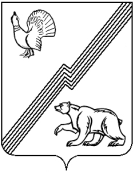 АДМИНИСТРАЦИЯ ГОРОДА ЮГОРСКАХанты-Мансийского автономного округа – Югры ПОСТАНОВЛЕНИЕот_22 октября 2014  _									       №_5600_О внесении изменений в постановление администрации города Югорска от 31.10.2013 № 3289В связи с перераспределением бюджетных ассигнований, изменением структуры администрации города Югорска, в соответствии с постановлением администрации города Югорска от 07.10.2013 № 2906 «О муниципальных и ведомственных целевых программах города Югорска»:1. Внести в приложение к постановлению администрации города Югорска от 31.10.2013 № 3289 «О муниципальной программе города Югорска «Профилактика правонарушений, противодействие коррупции и незаконному обороту наркотиков в городе Югорске                    на 2014 – 2020 годы» (с изменениями от 29.04.2014 № 1819, 25.06.2014 № 2928, 06.08.2014              № 3994, 19.09.2014 № 4897) следующие изменения:1.1. В Паспорте муниципальной программы:1.1.1. Строку «Соисполнители муниципальной программы» изложить в следующей редакции:«                                                                                                                                                      ».1.2. Таблицу 2 изложить в новой редакции согласно приложению.2. Опубликовать постановление в газете «Югорский вестник» и разместить                               на официальном сайте администрации города Югорска.3. Настоящее постановление вступает в силу после его официального опубликования                в газете «Югорский вестник».4. Контроль за выполнением постановления возложить на заместителя главы администрации города А.В. Бородкина.Глава администрации города Югорска                                                                                                                  М.И. БодакПриложениек постановлениюадминистрации города Югорскаот   22 октября 2014     №  5600  Таблица 2Перечень мероприятий муниципальной программыСоисполнители муниципальной программыДепартамент жилищно-коммунального и строительного комплекса администрации города Югорска;Управление бухгалтерского учета и отчетности администрации города Югорска;Управление по вопросам общественной безопасности администрации города Югорска;Муниципальное казенное учреждение «Служба обеспечения органов местного самоуправления»;Управление образования администрации города Югорска;Управление социальной политики администрации города Югорска;Управление по вопросам муниципальной службы кадров и архивов администрации города Югорска;Управление информационной политики администрации города Югорска;Управление опеки и попечительства администрации города Югорска;Отдел по организации деятельности территориальной комиссии по делам несовершеннолетних и защите их прав при администрации города Югорска№Мероприятия программыМероприятия программыОтветственный исполнитель/ соисполнитель (наименование органа или структурного подразделения)Финансовые затраты на реализацию (тыс. рублей)Финансовые затраты на реализацию (тыс. рублей)Финансовые затраты на реализацию (тыс. рублей)Финансовые затраты на реализацию (тыс. рублей)Финансовые затраты на реализацию (тыс. рублей)Финансовые затраты на реализацию (тыс. рублей)Финансовые затраты на реализацию (тыс. рублей)Финансовые затраты на реализацию (тыс. рублей)Финансовые затраты на реализацию (тыс. рублей)Финансовые затраты на реализацию (тыс. рублей)Финансовые затраты на реализацию (тыс. рублей)Финансовые затраты на реализацию (тыс. рублей)Финансовые затраты на реализацию (тыс. рублей)Финансовые затраты на реализацию (тыс. рублей)Финансовые затраты на реализацию (тыс. рублей)Финансовые затраты на реализацию (тыс. рублей)Финансовые затраты на реализацию (тыс. рублей)Финансовые затраты на реализацию (тыс. рублей)Финансовые затраты на реализацию (тыс. рублей)Финансовые затраты на реализацию (тыс. рублей)Финансовые затраты на реализацию (тыс. рублей)Финансовые затраты на реализацию (тыс. рублей)Финансовые затраты на реализацию (тыс. рублей)Финансовые затраты на реализацию (тыс. рублей)Финансовые затраты на реализацию (тыс. рублей)Финансовые затраты на реализацию (тыс. рублей)Финансовые затраты на реализацию (тыс. рублей)Финансовые затраты на реализацию (тыс. рублей)Финансовые затраты на реализацию (тыс. рублей)Финансовые затраты на реализацию (тыс. рублей)Финансовые затраты на реализацию (тыс. рублей)Финансовые затраты на реализацию (тыс. рублей)Финансовые затраты на реализацию (тыс. рублей)Финансовые затраты на реализацию (тыс. рублей)Финансовые затраты на реализацию (тыс. рублей)Финансовые затраты на реализацию (тыс. рублей)Финансовые затраты на реализацию (тыс. рублей)Финансовые затраты на реализацию (тыс. рублей)Финансовые затраты на реализацию (тыс. рублей)Финансовые затраты на реализацию (тыс. рублей)№Мероприятия программыМероприятия программыОтветственный исполнитель/ соисполнитель (наименование органа или структурного подразделения)Источники финансированияИсточники финансированияИсточники финансированияВсегоВсегоВсегоВсегоВсего2014 год2014 год2014 год2014 год2014 год2015 год2015 год2015 год2015 год2016 год2016 год2017 год2017 год2017 год2017 год2017 год2018 год2018 год2018 год2018 год2018 год2018 год2018 год2018 год2019 год2019 год2019 год2019 год2019 год2020 год2020 год2020 годЦель 1. Совершенствование системы социальной профилактики правонарушенийЦель 1. Совершенствование системы социальной профилактики правонарушенийЦель 1. Совершенствование системы социальной профилактики правонарушенийЦель 1. Совершенствование системы социальной профилактики правонарушенийЦель 1. Совершенствование системы социальной профилактики правонарушенийЦель 1. Совершенствование системы социальной профилактики правонарушенийЦель 1. Совершенствование системы социальной профилактики правонарушенийЦель 1. Совершенствование системы социальной профилактики правонарушенийЦель 1. Совершенствование системы социальной профилактики правонарушенийЦель 1. Совершенствование системы социальной профилактики правонарушенийЦель 1. Совершенствование системы социальной профилактики правонарушенийЦель 1. Совершенствование системы социальной профилактики правонарушенийЦель 1. Совершенствование системы социальной профилактики правонарушенийЦель 1. Совершенствование системы социальной профилактики правонарушенийЦель 1. Совершенствование системы социальной профилактики правонарушенийЦель 1. Совершенствование системы социальной профилактики правонарушенийЦель 1. Совершенствование системы социальной профилактики правонарушенийЦель 1. Совершенствование системы социальной профилактики правонарушенийЦель 1. Совершенствование системы социальной профилактики правонарушенийЦель 1. Совершенствование системы социальной профилактики правонарушенийЦель 1. Совершенствование системы социальной профилактики правонарушенийЦель 1. Совершенствование системы социальной профилактики правонарушенийЦель 1. Совершенствование системы социальной профилактики правонарушенийЦель 1. Совершенствование системы социальной профилактики правонарушенийЦель 1. Совершенствование системы социальной профилактики правонарушенийЦель 1. Совершенствование системы социальной профилактики правонарушенийЦель 1. Совершенствование системы социальной профилактики правонарушенийЦель 1. Совершенствование системы социальной профилактики правонарушенийЦель 1. Совершенствование системы социальной профилактики правонарушенийЦель 1. Совершенствование системы социальной профилактики правонарушенийЦель 1. Совершенствование системы социальной профилактики правонарушенийЦель 1. Совершенствование системы социальной профилактики правонарушенийЦель 1. Совершенствование системы социальной профилактики правонарушенийЦель 1. Совершенствование системы социальной профилактики правонарушенийЦель 1. Совершенствование системы социальной профилактики правонарушенийЦель 1. Совершенствование системы социальной профилактики правонарушенийЦель 1. Совершенствование системы социальной профилактики правонарушенийЦель 1. Совершенствование системы социальной профилактики правонарушенийЦель 1. Совершенствование системы социальной профилактики правонарушенийЦель 1. Совершенствование системы социальной профилактики правонарушенийЦель 1. Совершенствование системы социальной профилактики правонарушенийЦель 1. Совершенствование системы социальной профилактики правонарушенийЦель 1. Совершенствование системы социальной профилактики правонарушенийЦель 1. Совершенствование системы социальной профилактики правонарушенийПодпрограмма I. Профилактика правонарушенийПодпрограмма I. Профилактика правонарушенийПодпрограмма I. Профилактика правонарушенийПодпрограмма I. Профилактика правонарушенийПодпрограмма I. Профилактика правонарушенийПодпрограмма I. Профилактика правонарушенийПодпрограмма I. Профилактика правонарушенийПодпрограмма I. Профилактика правонарушенийПодпрограмма I. Профилактика правонарушенийПодпрограмма I. Профилактика правонарушенийПодпрограмма I. Профилактика правонарушенийПодпрограмма I. Профилактика правонарушенийПодпрограмма I. Профилактика правонарушенийПодпрограмма I. Профилактика правонарушенийПодпрограмма I. Профилактика правонарушенийПодпрограмма I. Профилактика правонарушенийПодпрограмма I. Профилактика правонарушенийПодпрограмма I. Профилактика правонарушенийПодпрограмма I. Профилактика правонарушенийПодпрограмма I. Профилактика правонарушенийПодпрограмма I. Профилактика правонарушенийПодпрограмма I. Профилактика правонарушенийПодпрограмма I. Профилактика правонарушенийПодпрограмма I. Профилактика правонарушенийПодпрограмма I. Профилактика правонарушенийПодпрограмма I. Профилактика правонарушенийПодпрограмма I. Профилактика правонарушенийПодпрограмма I. Профилактика правонарушенийПодпрограмма I. Профилактика правонарушенийПодпрограмма I. Профилактика правонарушенийПодпрограмма I. Профилактика правонарушенийПодпрограмма I. Профилактика правонарушенийПодпрограмма I. Профилактика правонарушенийПодпрограмма I. Профилактика правонарушенийПодпрограмма I. Профилактика правонарушенийПодпрограмма I. Профилактика правонарушенийПодпрограмма I. Профилактика правонарушенийПодпрограмма I. Профилактика правонарушенийПодпрограмма I. Профилактика правонарушенийПодпрограмма I. Профилактика правонарушенийПодпрограмма I. Профилактика правонарушенийПодпрограмма I. Профилактика правонарушенийПодпрограмма I. Профилактика правонарушенийПодпрограмма I. Профилактика правонарушенийЗадача 1. Профилактика правонарушений в общественных местах, в том числе с участием гражданЗадача 1. Профилактика правонарушений в общественных местах, в том числе с участием гражданЗадача 1. Профилактика правонарушений в общественных местах, в том числе с участием гражданЗадача 1. Профилактика правонарушений в общественных местах, в том числе с участием гражданЗадача 1. Профилактика правонарушений в общественных местах, в том числе с участием гражданЗадача 1. Профилактика правонарушений в общественных местах, в том числе с участием гражданЗадача 1. Профилактика правонарушений в общественных местах, в том числе с участием гражданЗадача 1. Профилактика правонарушений в общественных местах, в том числе с участием гражданЗадача 1. Профилактика правонарушений в общественных местах, в том числе с участием гражданЗадача 1. Профилактика правонарушений в общественных местах, в том числе с участием гражданЗадача 1. Профилактика правонарушений в общественных местах, в том числе с участием гражданЗадача 1. Профилактика правонарушений в общественных местах, в том числе с участием гражданЗадача 1. Профилактика правонарушений в общественных местах, в том числе с участием гражданЗадача 1. Профилактика правонарушений в общественных местах, в том числе с участием гражданЗадача 1. Профилактика правонарушений в общественных местах, в том числе с участием гражданЗадача 1. Профилактика правонарушений в общественных местах, в том числе с участием гражданЗадача 1. Профилактика правонарушений в общественных местах, в том числе с участием гражданЗадача 1. Профилактика правонарушений в общественных местах, в том числе с участием гражданЗадача 1. Профилактика правонарушений в общественных местах, в том числе с участием гражданЗадача 1. Профилактика правонарушений в общественных местах, в том числе с участием гражданЗадача 1. Профилактика правонарушений в общественных местах, в том числе с участием гражданЗадача 1. Профилактика правонарушений в общественных местах, в том числе с участием гражданЗадача 1. Профилактика правонарушений в общественных местах, в том числе с участием гражданЗадача 1. Профилактика правонарушений в общественных местах, в том числе с участием гражданЗадача 1. Профилактика правонарушений в общественных местах, в том числе с участием гражданЗадача 1. Профилактика правонарушений в общественных местах, в том числе с участием гражданЗадача 1. Профилактика правонарушений в общественных местах, в том числе с участием гражданЗадача 1. Профилактика правонарушений в общественных местах, в том числе с участием гражданЗадача 1. Профилактика правонарушений в общественных местах, в том числе с участием гражданЗадача 1. Профилактика правонарушений в общественных местах, в том числе с участием гражданЗадача 1. Профилактика правонарушений в общественных местах, в том числе с участием гражданЗадача 1. Профилактика правонарушений в общественных местах, в том числе с участием гражданЗадача 1. Профилактика правонарушений в общественных местах, в том числе с участием гражданЗадача 1. Профилактика правонарушений в общественных местах, в том числе с участием гражданЗадача 1. Профилактика правонарушений в общественных местах, в том числе с участием гражданЗадача 1. Профилактика правонарушений в общественных местах, в том числе с участием гражданЗадача 1. Профилактика правонарушений в общественных местах, в том числе с участием гражданЗадача 1. Профилактика правонарушений в общественных местах, в том числе с участием гражданЗадача 1. Профилактика правонарушений в общественных местах, в том числе с участием гражданЗадача 1. Профилактика правонарушений в общественных местах, в том числе с участием гражданЗадача 1. Профилактика правонарушений в общественных местах, в том числе с участием гражданЗадача 1. Профилактика правонарушений в общественных местах, в том числе с участием гражданЗадача 1. Профилактика правонарушений в общественных местах, в том числе с участием гражданЗадача 1. Профилактика правонарушений в общественных местах, в том числе с участием граждан1.1Размещение (в том числе разработка проектов, приобретение, установка, монтаж, подключение) в наиболее криминогенных общественных местах и на улицах города, местах массового пребывания граждан систем видеообзора с установкой мониторов для контроля за обстановкой и оперативного реагирования, модернизации имеющихся систем видеонаблюденияРазмещение (в том числе разработка проектов, приобретение, установка, монтаж, подключение) в наиболее криминогенных общественных местах и на улицах города, местах массового пребывания граждан систем видеообзора с установкой мониторов для контроля за обстановкой и оперативного реагирования, модернизации имеющихся систем видеонаблюдениядепартамент жилищно-коммунального и строительного комплекса администрации города Югорскафедеральный бюджетфедеральный бюджетфедеральный бюджет1.1Размещение (в том числе разработка проектов, приобретение, установка, монтаж, подключение) в наиболее криминогенных общественных местах и на улицах города, местах массового пребывания граждан систем видеообзора с установкой мониторов для контроля за обстановкой и оперативного реагирования, модернизации имеющихся систем видеонаблюденияРазмещение (в том числе разработка проектов, приобретение, установка, монтаж, подключение) в наиболее криминогенных общественных местах и на улицах города, местах массового пребывания граждан систем видеообзора с установкой мониторов для контроля за обстановкой и оперативного реагирования, модернизации имеющихся систем видеонаблюдениядепартамент жилищно-коммунального и строительного комплекса администрации города Югорскабюджет автономного округабюджет автономного округабюджет автономного округа1.1Размещение (в том числе разработка проектов, приобретение, установка, монтаж, подключение) в наиболее криминогенных общественных местах и на улицах города, местах массового пребывания граждан систем видеообзора с установкой мониторов для контроля за обстановкой и оперативного реагирования, модернизации имеющихся систем видеонаблюденияРазмещение (в том числе разработка проектов, приобретение, установка, монтаж, подключение) в наиболее криминогенных общественных местах и на улицах города, местах массового пребывания граждан систем видеообзора с установкой мониторов для контроля за обстановкой и оперативного реагирования, модернизации имеющихся систем видеонаблюдениядепартамент жилищно-коммунального и строительного комплекса администрации города Югорскаместный бюджет местный бюджет местный бюджет 3500,03500,03500,03500,03500,02500,02500,02500,02500,02500,01000,01000,01000,01000,01000,01.1Размещение (в том числе разработка проектов, приобретение, установка, монтаж, подключение) в наиболее криминогенных общественных местах и на улицах города, местах массового пребывания граждан систем видеообзора с установкой мониторов для контроля за обстановкой и оперативного реагирования, модернизации имеющихся систем видеонаблюденияРазмещение (в том числе разработка проектов, приобретение, установка, монтаж, подключение) в наиболее криминогенных общественных местах и на улицах города, местах массового пребывания граждан систем видеообзора с установкой мониторов для контроля за обстановкой и оперативного реагирования, модернизации имеющихся систем видеонаблюдениядепартамент жилищно-коммунального и строительного комплекса администрации города Югорскаиные внебюджетные источникииные внебюджетные источникииные внебюджетные источники1.1Размещение (в том числе разработка проектов, приобретение, установка, монтаж, подключение) в наиболее криминогенных общественных местах и на улицах города, местах массового пребывания граждан систем видеообзора с установкой мониторов для контроля за обстановкой и оперативного реагирования, модернизации имеющихся систем видеонаблюденияРазмещение (в том числе разработка проектов, приобретение, установка, монтаж, подключение) в наиболее криминогенных общественных местах и на улицах города, местах массового пребывания граждан систем видеообзора с установкой мониторов для контроля за обстановкой и оперативного реагирования, модернизации имеющихся систем видеонаблюдениядепартамент жилищно-коммунального и строительного комплекса администрации города ЮгорскаВсегоВсегоВсего3500,03500,03500,03500,03500,02500,02500,02500,02500,02500,01000,01000,01000,01000,01000,01.2Обеспечение функционирования системы видеообзораОбеспечение функционирования системы видеообзорамуниципальное казенное учреждение «Служба обеспечения органов местного самоуправления»федеральный бюджетфедеральный бюджетфедеральный бюджет1.2Обеспечение функционирования системы видеообзораОбеспечение функционирования системы видеообзорамуниципальное казенное учреждение «Служба обеспечения органов местного самоуправления»бюджет автономного округабюджет автономного округабюджет автономного округа693,0693,0693,0693,0693,0693,0693,0693,0693,0693,01.2Обеспечение функционирования системы видеообзораОбеспечение функционирования системы видеообзорамуниципальное казенное учреждение «Служба обеспечения органов местного самоуправления»местный бюджет местный бюджет местный бюджет 400,0400,0400,0400,0400,0400,0400,0400,0400,0400,01.2Обеспечение функционирования системы видеообзораОбеспечение функционирования системы видеообзорамуниципальное казенное учреждение «Служба обеспечения органов местного самоуправления»иные внебюджетные источникииные внебюджетные источникииные внебюджетные источники1.2Обеспечение функционирования системы видеообзораОбеспечение функционирования системы видеообзорамуниципальное казенное учреждение «Служба обеспечения органов местного самоуправления»ВсегоВсегоВсего1093,01093,01093,01093,01093,01093,01093,01093,01093,01093,01.3Материальное стимулирование граждан, участвующих в охране общественного порядка, пресечении преступлений и правонарушенийМатериальное стимулирование граждан, участвующих в охране общественного порядка, пресечении преступлений и правонарушенийуправление бухгалтерскогоучета и отчетности администрации города Югорскафедеральный бюджетфедеральный бюджетфедеральный бюджет1.3Материальное стимулирование граждан, участвующих в охране общественного порядка, пресечении преступлений и правонарушенийМатериальное стимулирование граждан, участвующих в охране общественного порядка, пресечении преступлений и правонарушенийуправление бухгалтерскогоучета и отчетности администрации города Югорскабюджет автономного округабюджет автономного округабюджет автономного округа248,9248,9248,9248,9248,9202,6202,6202,6202,6202,621,821,821,821,824,524,51.3Материальное стимулирование граждан, участвующих в охране общественного порядка, пресечении преступлений и правонарушенийМатериальное стимулирование граждан, участвующих в охране общественного порядка, пресечении преступлений и правонарушенийуправление бухгалтерскогоучета и отчетности администрации города Югорскаместный бюджетместный бюджетместный бюджет110,0110,0110,0110,0110,048,248,248,248,248,29,39,39,39,310,510,510,510,510,510,510,510,510,510,510,510,510,510,510,510,510,510,510,510,510,510,510,51.3Материальное стимулирование граждан, участвующих в охране общественного порядка, пресечении преступлений и правонарушенийМатериальное стимулирование граждан, участвующих в охране общественного порядка, пресечении преступлений и правонарушенийуправление бухгалтерскогоучета и отчетности администрации города Югорскаиные внебюджетные источникииные внебюджетные источникииные внебюджетные источники1.3Материальное стимулирование граждан, участвующих в охране общественного порядка, пресечении преступлений и правонарушенийМатериальное стимулирование граждан, участвующих в охране общественного порядка, пресечении преступлений и правонарушенийуправление бухгалтерскогоучета и отчетности администрации города ЮгорскаВсегоВсегоВсего358,9358,9358,9358,9358,9250,8250,8250,8250,8250,831,131,131,131,1353510,510,510,510,510,510,510,510,510,510,510,510,510,510,510,510,510,510,510,510,510,51.4Материально - техническое обеспечение деятельности добровольных формирований (приобретение форменного обмундирования, вычислительной и оргтехники, средств связи, фонариков, нагрудных знаков, изготовление (приобретение) ежедневников для членов добровольных формирований, канцелярских принадлежностейМатериально - техническое обеспечение деятельности добровольных формирований (приобретение форменного обмундирования, вычислительной и оргтехники, средств связи, фонариков, нагрудных знаков, изготовление (приобретение) ежедневников для членов добровольных формирований, канцелярских принадлежностейуправление бухгалтерского учета и отчетности администрации  города Югорскафедеральный бюджетфедеральный бюджетфедеральный бюджет1.4Материально - техническое обеспечение деятельности добровольных формирований (приобретение форменного обмундирования, вычислительной и оргтехники, средств связи, фонариков, нагрудных знаков, изготовление (приобретение) ежедневников для членов добровольных формирований, канцелярских принадлежностейМатериально - техническое обеспечение деятельности добровольных формирований (приобретение форменного обмундирования, вычислительной и оргтехники, средств связи, фонариков, нагрудных знаков, изготовление (приобретение) ежедневников для членов добровольных формирований, канцелярских принадлежностейуправление бухгалтерского учета и отчетности администрации  города Югорскабюджет автономного округабюджет автономного округабюджет автономного округа1.4Материально - техническое обеспечение деятельности добровольных формирований (приобретение форменного обмундирования, вычислительной и оргтехники, средств связи, фонариков, нагрудных знаков, изготовление (приобретение) ежедневников для членов добровольных формирований, канцелярских принадлежностейМатериально - техническое обеспечение деятельности добровольных формирований (приобретение форменного обмундирования, вычислительной и оргтехники, средств связи, фонариков, нагрудных знаков, изготовление (приобретение) ежедневников для членов добровольных формирований, канцелярских принадлежностейуправление бухгалтерского учета и отчетности администрации  города Югорскаместный бюджетместный бюджетместный бюджет200,0200,0200,0200,0200,0200,0200,0200,0200,0200,01.4Материально - техническое обеспечение деятельности добровольных формирований (приобретение форменного обмундирования, вычислительной и оргтехники, средств связи, фонариков, нагрудных знаков, изготовление (приобретение) ежедневников для членов добровольных формирований, канцелярских принадлежностейМатериально - техническое обеспечение деятельности добровольных формирований (приобретение форменного обмундирования, вычислительной и оргтехники, средств связи, фонариков, нагрудных знаков, изготовление (приобретение) ежедневников для членов добровольных формирований, канцелярских принадлежностейуправление бухгалтерского учета и отчетности администрации  города Югорскаиные внебюджетные источникииные внебюджетные источникииные внебюджетные источники1.4Материально - техническое обеспечение деятельности добровольных формирований (приобретение форменного обмундирования, вычислительной и оргтехники, средств связи, фонариков, нагрудных знаков, изготовление (приобретение) ежедневников для членов добровольных формирований, канцелярских принадлежностейМатериально - техническое обеспечение деятельности добровольных формирований (приобретение форменного обмундирования, вычислительной и оргтехники, средств связи, фонариков, нагрудных знаков, изготовление (приобретение) ежедневников для членов добровольных формирований, канцелярских принадлежностейуправление бухгалтерского учета и отчетности администрации  города ЮгорскаВсегоВсегоВсего200,0200,0200,0200,0200,0200,0200,0200,0200,0200,0Итого по задаче 1Итого по задаче 1федеральный бюджетфедеральный бюджетфедеральный бюджетИтого по задаче 1Итого по задаче 1бюджет автономного округабюджет автономного округабюджет автономного округа941,9941,9941,9941,9941,9895,6895,6895,6895,6895,621,821,821,821,824,524,5Итого по задаче 1Итого по задаче 1местный бюджет местный бюджет местный бюджет 4210,04210,04210,04210,04210,02948,22948,22948,22948,22948,29,39,39,39,310,510,51210,51210,51210,51210,51210,510,510,510,510,510,510,510,510,510,510,510,510,510,510,510,510,5Итого по задаче 1Итого по задаче 1иные внебюджетные источникииные внебюджетные источникииные внебюджетные источникиИтого по задаче 1Итого по задаче 1ВсегоВсегоВсего5151,95151,95151,95151,95151,93843,83843,83843,83843,83843,831,131,131,131,135,035,01210,51210,51210,51210,51210,510,510,510,510,510,510,510,510,510,510,510,510,510,510,510,510,5Задача 2. Совершенствование информационного и методического обеспечения профилактики правонарушений, повышение правосознания гражданЗадача 2. Совершенствование информационного и методического обеспечения профилактики правонарушений, повышение правосознания гражданЗадача 2. Совершенствование информационного и методического обеспечения профилактики правонарушений, повышение правосознания гражданЗадача 2. Совершенствование информационного и методического обеспечения профилактики правонарушений, повышение правосознания гражданЗадача 2. Совершенствование информационного и методического обеспечения профилактики правонарушений, повышение правосознания гражданЗадача 2. Совершенствование информационного и методического обеспечения профилактики правонарушений, повышение правосознания гражданЗадача 2. Совершенствование информационного и методического обеспечения профилактики правонарушений, повышение правосознания гражданЗадача 2. Совершенствование информационного и методического обеспечения профилактики правонарушений, повышение правосознания гражданЗадача 2. Совершенствование информационного и методического обеспечения профилактики правонарушений, повышение правосознания гражданЗадача 2. Совершенствование информационного и методического обеспечения профилактики правонарушений, повышение правосознания гражданЗадача 2. Совершенствование информационного и методического обеспечения профилактики правонарушений, повышение правосознания гражданЗадача 2. Совершенствование информационного и методического обеспечения профилактики правонарушений, повышение правосознания гражданЗадача 2. Совершенствование информационного и методического обеспечения профилактики правонарушений, повышение правосознания гражданЗадача 2. Совершенствование информационного и методического обеспечения профилактики правонарушений, повышение правосознания гражданЗадача 2. Совершенствование информационного и методического обеспечения профилактики правонарушений, повышение правосознания гражданЗадача 2. Совершенствование информационного и методического обеспечения профилактики правонарушений, повышение правосознания гражданЗадача 2. Совершенствование информационного и методического обеспечения профилактики правонарушений, повышение правосознания гражданЗадача 2. Совершенствование информационного и методического обеспечения профилактики правонарушений, повышение правосознания гражданЗадача 2. Совершенствование информационного и методического обеспечения профилактики правонарушений, повышение правосознания гражданЗадача 2. Совершенствование информационного и методического обеспечения профилактики правонарушений, повышение правосознания гражданЗадача 2. Совершенствование информационного и методического обеспечения профилактики правонарушений, повышение правосознания гражданЗадача 2. Совершенствование информационного и методического обеспечения профилактики правонарушений, повышение правосознания гражданЗадача 2. Совершенствование информационного и методического обеспечения профилактики правонарушений, повышение правосознания гражданЗадача 2. Совершенствование информационного и методического обеспечения профилактики правонарушений, повышение правосознания гражданЗадача 2. Совершенствование информационного и методического обеспечения профилактики правонарушений, повышение правосознания гражданЗадача 2. Совершенствование информационного и методического обеспечения профилактики правонарушений, повышение правосознания гражданЗадача 2. Совершенствование информационного и методического обеспечения профилактики правонарушений, повышение правосознания гражданЗадача 2. Совершенствование информационного и методического обеспечения профилактики правонарушений, повышение правосознания гражданЗадача 2. Совершенствование информационного и методического обеспечения профилактики правонарушений, повышение правосознания гражданЗадача 2. Совершенствование информационного и методического обеспечения профилактики правонарушений, повышение правосознания гражданЗадача 2. Совершенствование информационного и методического обеспечения профилактики правонарушений, повышение правосознания гражданЗадача 2. Совершенствование информационного и методического обеспечения профилактики правонарушений, повышение правосознания гражданЗадача 2. Совершенствование информационного и методического обеспечения профилактики правонарушений, повышение правосознания гражданЗадача 2. Совершенствование информационного и методического обеспечения профилактики правонарушений, повышение правосознания гражданЗадача 2. Совершенствование информационного и методического обеспечения профилактики правонарушений, повышение правосознания гражданЗадача 2. Совершенствование информационного и методического обеспечения профилактики правонарушений, повышение правосознания гражданЗадача 2. Совершенствование информационного и методического обеспечения профилактики правонарушений, повышение правосознания гражданЗадача 2. Совершенствование информационного и методического обеспечения профилактики правонарушений, повышение правосознания гражданЗадача 2. Совершенствование информационного и методического обеспечения профилактики правонарушений, повышение правосознания гражданЗадача 2. Совершенствование информационного и методического обеспечения профилактики правонарушений, повышение правосознания гражданЗадача 2. Совершенствование информационного и методического обеспечения профилактики правонарушений, повышение правосознания гражданЗадача 2. Совершенствование информационного и методического обеспечения профилактики правонарушений, повышение правосознания гражданЗадача 2. Совершенствование информационного и методического обеспечения профилактики правонарушений, повышение правосознания гражданЗадача 2. Совершенствование информационного и методического обеспечения профилактики правонарушений, повышение правосознания граждан2.1Изготовление и тиражирование социальной рекламы по тематике профилактики правонарушенийИзготовление и тиражирование социальной рекламы по тематике профилактики правонарушенийюридическое управление администрации города Югорска, управление информационной политики администрации города Югорскафедеральный бюджетфедеральный бюджетфедеральный бюджетфедеральный бюджет2.1Изготовление и тиражирование социальной рекламы по тематике профилактики правонарушенийИзготовление и тиражирование социальной рекламы по тематике профилактики правонарушенийюридическое управление администрации города Югорска, управление информационной политики администрации города Югорскабюджет автономного округабюджет автономного округабюджет автономного округабюджет автономного округа2.1Изготовление и тиражирование социальной рекламы по тематике профилактики правонарушенийИзготовление и тиражирование социальной рекламы по тематике профилактики правонарушенийюридическое управление администрации города Югорска, управление информационной политики администрации города Югорскаместный бюджет местный бюджет местный бюджет местный бюджет 400,0400,0400,0400,0400,0100,0100,0100,0100,0100,0100,0100,0100,0100,0100,0100,0100,0100,0100,0100,0100,0100,0100,0100,0100,0100,02.1Изготовление и тиражирование социальной рекламы по тематике профилактики правонарушенийИзготовление и тиражирование социальной рекламы по тематике профилактики правонарушенийюридическое управление администрации города Югорска, управление информационной политики администрации города Югорскаиные внебюджетные источникииные внебюджетные источникииные внебюджетные источникииные внебюджетные источники2.1Изготовление и тиражирование социальной рекламы по тематике профилактики правонарушенийИзготовление и тиражирование социальной рекламы по тематике профилактики правонарушенийюридическое управление администрации города Югорска, управление информационной политики администрации города ЮгорскаВсегоВсегоВсегоВсего400,0400,0400,0400,0400,0100,0100,0100,0100,0100,0100,0100,0100,0100,0100,0100,0100,0100,0100,0100,0100,0100,0100,0100,0100,0100,02.2Изготовление и размещение на рекламной конструкции баннеров профилактической направленностиИзготовление и размещение на рекламной конструкции баннеров профилактической направленностиюридическое управление администрации города Югорскафедеральный бюджетфедеральный бюджетфедеральный бюджетфедеральный бюджет2.2Изготовление и размещение на рекламной конструкции баннеров профилактической направленностиИзготовление и размещение на рекламной конструкции баннеров профилактической направленностиюридическое управление администрации города Югорскабюджет автономного округабюджет автономного округабюджет автономного округабюджет автономного округа2.2Изготовление и размещение на рекламной конструкции баннеров профилактической направленностиИзготовление и размещение на рекламной конструкции баннеров профилактической направленностиюридическое управление администрации города Югорскаместный бюджет местный бюджет местный бюджет местный бюджет 200,0200,0200,0200,0200,050,050,050,050,050,050,050,050,050,050,050,050,050,050,050,050,050,050,050,050,050,02.2Изготовление и размещение на рекламной конструкции баннеров профилактической направленностиИзготовление и размещение на рекламной конструкции баннеров профилактической направленностиюридическое управление администрации города Югорскаиные внебюджетные источникииные внебюджетные источникииные внебюджетные источникииные внебюджетные источники2.2Изготовление и размещение на рекламной конструкции баннеров профилактической направленностиИзготовление и размещение на рекламной конструкции баннеров профилактической направленностиюридическое управление администрации города ЮгорскаВсегоВсегоВсегоВсего200,0200,0200,0200,0200,050,050,050,050,050,050,050,050,050,050,050,050,050,050,050,050,050,050,050,050,050,0Итого по задаче 2Итого по задаче 2федеральный бюджетфедеральный бюджетфедеральный бюджетфедеральный бюджетИтого по задаче 2Итого по задаче 2бюджет автономного округабюджет автономного округабюджет автономного округабюджет автономного округаИтого по задаче 2Итого по задаче 2местный бюджет местный бюджет местный бюджет местный бюджет 600,0600,0600,0600,0600,0150,0150,0150,0150,0150,0150,0150,0150,0150,0150,0150,0150,0150,0150,0150,0150,0150,0150,0150,0150,0150,0Итого по задаче 2Итого по задаче 2иные внебюджетные источникииные внебюджетные источникииные внебюджетные источникииные внебюджетные источникиИтого по задаче 2Итого по задаче 2ВсегоВсегоВсегоВсего600,0600,0600,0600,0600,0150,0150,0150,0150,0150,0150,0150,0150,0150,0150,0150,0150,0150,0150,0150,0150,0150,0150,0150,0150,0150,0Задача 3. Повышение эффективности системы профилактики антиобщественного поведения несовершеннолетнихЗадача 3. Повышение эффективности системы профилактики антиобщественного поведения несовершеннолетнихЗадача 3. Повышение эффективности системы профилактики антиобщественного поведения несовершеннолетнихЗадача 3. Повышение эффективности системы профилактики антиобщественного поведения несовершеннолетнихЗадача 3. Повышение эффективности системы профилактики антиобщественного поведения несовершеннолетнихЗадача 3. Повышение эффективности системы профилактики антиобщественного поведения несовершеннолетнихЗадача 3. Повышение эффективности системы профилактики антиобщественного поведения несовершеннолетнихЗадача 3. Повышение эффективности системы профилактики антиобщественного поведения несовершеннолетнихЗадача 3. Повышение эффективности системы профилактики антиобщественного поведения несовершеннолетнихЗадача 3. Повышение эффективности системы профилактики антиобщественного поведения несовершеннолетнихЗадача 3. Повышение эффективности системы профилактики антиобщественного поведения несовершеннолетнихЗадача 3. Повышение эффективности системы профилактики антиобщественного поведения несовершеннолетнихЗадача 3. Повышение эффективности системы профилактики антиобщественного поведения несовершеннолетнихЗадача 3. Повышение эффективности системы профилактики антиобщественного поведения несовершеннолетнихЗадача 3. Повышение эффективности системы профилактики антиобщественного поведения несовершеннолетнихЗадача 3. Повышение эффективности системы профилактики антиобщественного поведения несовершеннолетнихЗадача 3. Повышение эффективности системы профилактики антиобщественного поведения несовершеннолетнихЗадача 3. Повышение эффективности системы профилактики антиобщественного поведения несовершеннолетнихЗадача 3. Повышение эффективности системы профилактики антиобщественного поведения несовершеннолетнихЗадача 3. Повышение эффективности системы профилактики антиобщественного поведения несовершеннолетнихЗадача 3. Повышение эффективности системы профилактики антиобщественного поведения несовершеннолетнихЗадача 3. Повышение эффективности системы профилактики антиобщественного поведения несовершеннолетнихЗадача 3. Повышение эффективности системы профилактики антиобщественного поведения несовершеннолетнихЗадача 3. Повышение эффективности системы профилактики антиобщественного поведения несовершеннолетнихЗадача 3. Повышение эффективности системы профилактики антиобщественного поведения несовершеннолетнихЗадача 3. Повышение эффективности системы профилактики антиобщественного поведения несовершеннолетнихЗадача 3. Повышение эффективности системы профилактики антиобщественного поведения несовершеннолетнихЗадача 3. Повышение эффективности системы профилактики антиобщественного поведения несовершеннолетнихЗадача 3. Повышение эффективности системы профилактики антиобщественного поведения несовершеннолетнихЗадача 3. Повышение эффективности системы профилактики антиобщественного поведения несовершеннолетнихЗадача 3. Повышение эффективности системы профилактики антиобщественного поведения несовершеннолетнихЗадача 3. Повышение эффективности системы профилактики антиобщественного поведения несовершеннолетнихЗадача 3. Повышение эффективности системы профилактики антиобщественного поведения несовершеннолетнихЗадача 3. Повышение эффективности системы профилактики антиобщественного поведения несовершеннолетнихЗадача 3. Повышение эффективности системы профилактики антиобщественного поведения несовершеннолетнихЗадача 3. Повышение эффективности системы профилактики антиобщественного поведения несовершеннолетнихЗадача 3. Повышение эффективности системы профилактики антиобщественного поведения несовершеннолетнихЗадача 3. Повышение эффективности системы профилактики антиобщественного поведения несовершеннолетнихЗадача 3. Повышение эффективности системы профилактики антиобщественного поведения несовершеннолетнихЗадача 3. Повышение эффективности системы профилактики антиобщественного поведения несовершеннолетнихЗадача 3. Повышение эффективности системы профилактики антиобщественного поведения несовершеннолетнихЗадача 3. Повышение эффективности системы профилактики антиобщественного поведения несовершеннолетнихЗадача 3. Повышение эффективности системы профилактики антиобщественного поведения несовершеннолетнихЗадача 3. Повышение эффективности системы профилактики антиобщественного поведения несовершеннолетних3.1Проведение городского конкурса «Подросток и закон»Проведение городского конкурса «Подросток и закон»управление образования администрации города Югорска, отдел по организации деятельности комиссии по делам несовершеннолетних и защите их прав при администрации города ЮгорскаВ рамках текущей деятельностиВ рамках текущей деятельностиВ рамках текущей деятельностиВ рамках текущей деятельностиВ рамках текущей деятельностиВ рамках текущей деятельностиВ рамках текущей деятельностиВ рамках текущей деятельностиВ рамках текущей деятельностиВ рамках текущей деятельностиВ рамках текущей деятельностиВ рамках текущей деятельностиВ рамках текущей деятельностиВ рамках текущей деятельностиВ рамках текущей деятельностиВ рамках текущей деятельностиВ рамках текущей деятельностиВ рамках текущей деятельностиВ рамках текущей деятельностиВ рамках текущей деятельностиВ рамках текущей деятельностиВ рамках текущей деятельностиВ рамках текущей деятельностиВ рамках текущей деятельностиВ рамках текущей деятельностиВ рамках текущей деятельностиВ рамках текущей деятельностиВ рамках текущей деятельностиВ рамках текущей деятельностиВ рамках текущей деятельностиВ рамках текущей деятельностиВ рамках текущей деятельностиВ рамках текущей деятельностиВ рамках текущей деятельностиВ рамках текущей деятельностиВ рамках текущей деятельностиВ рамках текущей деятельностиВ рамках текущей деятельностиВ рамках текущей деятельностиВ рамках текущей деятельности3.2Участие городских служб профилактики в межведомственной операции «Подросток»Участие городских служб профилактики в межведомственной операции «Подросток»управление образования администрации города Югорска,отдел по организации деятельности комиссии по делам несовершеннолетних и защите их прав при администрации города ЮгорскаВ рамках текущей деятельностиВ рамках текущей деятельностиВ рамках текущей деятельностиВ рамках текущей деятельностиВ рамках текущей деятельностиВ рамках текущей деятельностиВ рамках текущей деятельностиВ рамках текущей деятельностиВ рамках текущей деятельностиВ рамках текущей деятельностиВ рамках текущей деятельностиВ рамках текущей деятельностиВ рамках текущей деятельностиВ рамках текущей деятельностиВ рамках текущей деятельностиВ рамках текущей деятельностиВ рамках текущей деятельностиВ рамках текущей деятельностиВ рамках текущей деятельностиВ рамках текущей деятельностиВ рамках текущей деятельностиВ рамках текущей деятельностиВ рамках текущей деятельностиВ рамках текущей деятельностиВ рамках текущей деятельностиВ рамках текущей деятельностиВ рамках текущей деятельностиВ рамках текущей деятельностиВ рамках текущей деятельностиВ рамках текущей деятельностиВ рамках текущей деятельностиВ рамках текущей деятельностиВ рамках текущей деятельностиВ рамках текущей деятельностиВ рамках текущей деятельностиВ рамках текущей деятельностиВ рамках текущей деятельностиВ рамках текущей деятельностиВ рамках текущей деятельностиВ рамках текущей деятельности3.3Организация и проведение «Школы безопасности», «Военно-полевых сборов»Организация и проведение «Школы безопасности», «Военно-полевых сборов»управление образования администрации города Югорска,управление социальной политики администрации города ЮгорскаВ рамках текущей деятельностиВ рамках текущей деятельностиВ рамках текущей деятельностиВ рамках текущей деятельностиВ рамках текущей деятельностиВ рамках текущей деятельностиВ рамках текущей деятельностиВ рамках текущей деятельностиВ рамках текущей деятельностиВ рамках текущей деятельностиВ рамках текущей деятельностиВ рамках текущей деятельностиВ рамках текущей деятельностиВ рамках текущей деятельностиВ рамках текущей деятельностиВ рамках текущей деятельностиВ рамках текущей деятельностиВ рамках текущей деятельностиВ рамках текущей деятельностиВ рамках текущей деятельностиВ рамках текущей деятельностиВ рамках текущей деятельностиВ рамках текущей деятельностиВ рамках текущей деятельностиВ рамках текущей деятельностиВ рамках текущей деятельностиВ рамках текущей деятельностиВ рамках текущей деятельностиВ рамках текущей деятельностиВ рамках текущей деятельностиВ рамках текущей деятельностиВ рамках текущей деятельностиВ рамках текущей деятельностиВ рамках текущей деятельностиВ рамках текущей деятельностиВ рамках текущей деятельностиВ рамках текущей деятельностиВ рамках текущей деятельностиВ рамках текущей деятельностиВ рамках текущей деятельности3.4Повышение квалификации социальных педагогов и педагогов - психологов, классных руководителей, работающих               с детьми и подростками, находящимися            в социально опасном положенииПовышение квалификации социальных педагогов и педагогов - психологов, классных руководителей, работающих               с детьми и подростками, находящимися            в социально опасном положенииуправление образования администрации города ЮгорскаВ рамках текущей деятельностиВ рамках текущей деятельностиВ рамках текущей деятельностиВ рамках текущей деятельностиВ рамках текущей деятельностиВ рамках текущей деятельностиВ рамках текущей деятельностиВ рамках текущей деятельностиВ рамках текущей деятельностиВ рамках текущей деятельностиВ рамках текущей деятельностиВ рамках текущей деятельностиВ рамках текущей деятельностиВ рамках текущей деятельностиВ рамках текущей деятельностиВ рамках текущей деятельностиВ рамках текущей деятельностиВ рамках текущей деятельностиВ рамках текущей деятельностиВ рамках текущей деятельностиВ рамках текущей деятельностиВ рамках текущей деятельностиВ рамках текущей деятельностиВ рамках текущей деятельностиВ рамках текущей деятельностиВ рамках текущей деятельностиВ рамках текущей деятельностиВ рамках текущей деятельностиВ рамках текущей деятельностиВ рамках текущей деятельностиВ рамках текущей деятельностиВ рамках текущей деятельностиВ рамках текущей деятельностиВ рамках текущей деятельностиВ рамках текущей деятельностиВ рамках текущей деятельностиВ рамках текущей деятельностиВ рамках текущей деятельностиВ рамках текущей деятельностиВ рамках текущей деятельности3.5Развитие системы постоянного и временного трудоустройства подростков и молодежи. Организация мероприятий в целях профориентации неработающей молодежиРазвитие системы постоянного и временного трудоустройства подростков и молодежи. Организация мероприятий в целях профориентации неработающей молодежиуправление социальной политики администрации города ЮгорскаВ рамках текущей деятельностиВ рамках текущей деятельностиВ рамках текущей деятельностиВ рамках текущей деятельностиВ рамках текущей деятельностиВ рамках текущей деятельностиВ рамках текущей деятельностиВ рамках текущей деятельностиВ рамках текущей деятельностиВ рамках текущей деятельностиВ рамках текущей деятельностиВ рамках текущей деятельностиВ рамках текущей деятельностиВ рамках текущей деятельностиВ рамках текущей деятельностиВ рамках текущей деятельностиВ рамках текущей деятельностиВ рамках текущей деятельностиВ рамках текущей деятельностиВ рамках текущей деятельностиВ рамках текущей деятельностиВ рамках текущей деятельностиВ рамках текущей деятельностиВ рамках текущей деятельностиВ рамках текущей деятельностиВ рамках текущей деятельностиВ рамках текущей деятельностиВ рамках текущей деятельностиВ рамках текущей деятельностиВ рамках текущей деятельностиВ рамках текущей деятельностиВ рамках текущей деятельностиВ рамках текущей деятельностиВ рамках текущей деятельностиВ рамках текущей деятельностиВ рамках текущей деятельностиВ рамках текущей деятельностиВ рамках текущей деятельностиВ рамках текущей деятельностиВ рамках текущей деятельностиИтогопо подпрограмме IИтогопо подпрограмме IИтогопо подпрограмме Iфедеральный бюджетфедеральный бюджетфедеральный бюджетИтогопо подпрограмме IИтогопо подпрограмме IИтогопо подпрограмме Iбюджет автономного округабюджет автономного округабюджет автономного округа941,9941,9941,9941,9941,9895,6895,6895,6895,6895,621,821,821,821,824,524,5Итогопо подпрограмме IИтогопо подпрограмме IИтогопо подпрограмме Iместный бюджет местный бюджет местный бюджет 4810,04810,04810,04810,04810,02948,22948,22948,22948,22948,29,39,39,39,310,510,51360,51360,51360,51360,51360,51360,51360,5160,5160,5160,5160,5160,5160,5160,5160,5160,5160,5160,5160,5160,5160,5Итогопо подпрограмме IИтогопо подпрограмме IИтогопо подпрограмме Iиные внебюджетные источникииные внебюджетные источникииные внебюджетные источникиИтогопо подпрограмме IИтогопо подпрограмме IИтогопо подпрограмме IВсегоВсегоВсего5751,95751,95751,95751,95751,93843,83843,83843,83843,83843,831,131,131,131,135,035,01360,51360,51360,51360,51360,51360,51360,5160,5160,5160,5160,5160,5160,5160,5160,5160,5160,5160,5160,5160,5160,5Цель 2. Совершенствование системы противодействия коррупции и снижения уровня коррупции в городе ЮгорскеЦель 2. Совершенствование системы противодействия коррупции и снижения уровня коррупции в городе ЮгорскеЦель 2. Совершенствование системы противодействия коррупции и снижения уровня коррупции в городе ЮгорскеЦель 2. Совершенствование системы противодействия коррупции и снижения уровня коррупции в городе ЮгорскеЦель 2. Совершенствование системы противодействия коррупции и снижения уровня коррупции в городе ЮгорскеЦель 2. Совершенствование системы противодействия коррупции и снижения уровня коррупции в городе ЮгорскеЦель 2. Совершенствование системы противодействия коррупции и снижения уровня коррупции в городе ЮгорскеЦель 2. Совершенствование системы противодействия коррупции и снижения уровня коррупции в городе ЮгорскеЦель 2. Совершенствование системы противодействия коррупции и снижения уровня коррупции в городе ЮгорскеЦель 2. Совершенствование системы противодействия коррупции и снижения уровня коррупции в городе ЮгорскеЦель 2. Совершенствование системы противодействия коррупции и снижения уровня коррупции в городе ЮгорскеЦель 2. Совершенствование системы противодействия коррупции и снижения уровня коррупции в городе ЮгорскеЦель 2. Совершенствование системы противодействия коррупции и снижения уровня коррупции в городе ЮгорскеЦель 2. Совершенствование системы противодействия коррупции и снижения уровня коррупции в городе ЮгорскеЦель 2. Совершенствование системы противодействия коррупции и снижения уровня коррупции в городе ЮгорскеЦель 2. Совершенствование системы противодействия коррупции и снижения уровня коррупции в городе ЮгорскеЦель 2. Совершенствование системы противодействия коррупции и снижения уровня коррупции в городе ЮгорскеЦель 2. Совершенствование системы противодействия коррупции и снижения уровня коррупции в городе ЮгорскеЦель 2. Совершенствование системы противодействия коррупции и снижения уровня коррупции в городе ЮгорскеЦель 2. Совершенствование системы противодействия коррупции и снижения уровня коррупции в городе ЮгорскеЦель 2. Совершенствование системы противодействия коррупции и снижения уровня коррупции в городе ЮгорскеЦель 2. Совершенствование системы противодействия коррупции и снижения уровня коррупции в городе ЮгорскеЦель 2. Совершенствование системы противодействия коррупции и снижения уровня коррупции в городе ЮгорскеЦель 2. Совершенствование системы противодействия коррупции и снижения уровня коррупции в городе ЮгорскеЦель 2. Совершенствование системы противодействия коррупции и снижения уровня коррупции в городе ЮгорскеЦель 2. Совершенствование системы противодействия коррупции и снижения уровня коррупции в городе ЮгорскеЦель 2. Совершенствование системы противодействия коррупции и снижения уровня коррупции в городе ЮгорскеЦель 2. Совершенствование системы противодействия коррупции и снижения уровня коррупции в городе ЮгорскеЦель 2. Совершенствование системы противодействия коррупции и снижения уровня коррупции в городе ЮгорскеЦель 2. Совершенствование системы противодействия коррупции и снижения уровня коррупции в городе ЮгорскеЦель 2. Совершенствование системы противодействия коррупции и снижения уровня коррупции в городе ЮгорскеЦель 2. Совершенствование системы противодействия коррупции и снижения уровня коррупции в городе ЮгорскеЦель 2. Совершенствование системы противодействия коррупции и снижения уровня коррупции в городе ЮгорскеЦель 2. Совершенствование системы противодействия коррупции и снижения уровня коррупции в городе ЮгорскеЦель 2. Совершенствование системы противодействия коррупции и снижения уровня коррупции в городе ЮгорскеЦель 2. Совершенствование системы противодействия коррупции и снижения уровня коррупции в городе ЮгорскеЦель 2. Совершенствование системы противодействия коррупции и снижения уровня коррупции в городе ЮгорскеЦель 2. Совершенствование системы противодействия коррупции и снижения уровня коррупции в городе ЮгорскеЦель 2. Совершенствование системы противодействия коррупции и снижения уровня коррупции в городе ЮгорскеЦель 2. Совершенствование системы противодействия коррупции и снижения уровня коррупции в городе ЮгорскеЦель 2. Совершенствование системы противодействия коррупции и снижения уровня коррупции в городе ЮгорскеЦель 2. Совершенствование системы противодействия коррупции и снижения уровня коррупции в городе ЮгорскеЦель 2. Совершенствование системы противодействия коррупции и снижения уровня коррупции в городе ЮгорскеЦель 2. Совершенствование системы противодействия коррупции и снижения уровня коррупции в городе ЮгорскеПодпрограмма II. Противодействие коррупцииПодпрограмма II. Противодействие коррупцииПодпрограмма II. Противодействие коррупцииПодпрограмма II. Противодействие коррупцииПодпрограмма II. Противодействие коррупцииПодпрограмма II. Противодействие коррупцииПодпрограмма II. Противодействие коррупцииПодпрограмма II. Противодействие коррупцииПодпрограмма II. Противодействие коррупцииПодпрограмма II. Противодействие коррупцииПодпрограмма II. Противодействие коррупцииПодпрограмма II. Противодействие коррупцииПодпрограмма II. Противодействие коррупцииПодпрограмма II. Противодействие коррупцииПодпрограмма II. Противодействие коррупцииПодпрограмма II. Противодействие коррупцииПодпрограмма II. Противодействие коррупцииПодпрограмма II. Противодействие коррупцииПодпрограмма II. Противодействие коррупцииПодпрограмма II. Противодействие коррупцииПодпрограмма II. Противодействие коррупцииПодпрограмма II. Противодействие коррупцииПодпрограмма II. Противодействие коррупцииПодпрограмма II. Противодействие коррупцииПодпрограмма II. Противодействие коррупцииПодпрограмма II. Противодействие коррупцииПодпрограмма II. Противодействие коррупцииПодпрограмма II. Противодействие коррупцииПодпрограмма II. Противодействие коррупцииПодпрограмма II. Противодействие коррупцииПодпрограмма II. Противодействие коррупцииПодпрограмма II. Противодействие коррупцииПодпрограмма II. Противодействие коррупцииПодпрограмма II. Противодействие коррупцииПодпрограмма II. Противодействие коррупцииПодпрограмма II. Противодействие коррупцииПодпрограмма II. Противодействие коррупцииПодпрограмма II. Противодействие коррупцииПодпрограмма II. Противодействие коррупцииПодпрограмма II. Противодействие коррупцииПодпрограмма II. Противодействие коррупцииПодпрограмма II. Противодействие коррупцииПодпрограмма II. Противодействие коррупцииПодпрограмма II. Противодействие коррупцииЗадача 1. Совершенствование информационного и методического обеспечения мероприятий по противодействию коррупцииЗадача 1. Совершенствование информационного и методического обеспечения мероприятий по противодействию коррупцииЗадача 1. Совершенствование информационного и методического обеспечения мероприятий по противодействию коррупцииЗадача 1. Совершенствование информационного и методического обеспечения мероприятий по противодействию коррупцииЗадача 1. Совершенствование информационного и методического обеспечения мероприятий по противодействию коррупцииЗадача 1. Совершенствование информационного и методического обеспечения мероприятий по противодействию коррупцииЗадача 1. Совершенствование информационного и методического обеспечения мероприятий по противодействию коррупцииЗадача 1. Совершенствование информационного и методического обеспечения мероприятий по противодействию коррупцииЗадача 1. Совершенствование информационного и методического обеспечения мероприятий по противодействию коррупцииЗадача 1. Совершенствование информационного и методического обеспечения мероприятий по противодействию коррупцииЗадача 1. Совершенствование информационного и методического обеспечения мероприятий по противодействию коррупцииЗадача 1. Совершенствование информационного и методического обеспечения мероприятий по противодействию коррупцииЗадача 1. Совершенствование информационного и методического обеспечения мероприятий по противодействию коррупцииЗадача 1. Совершенствование информационного и методического обеспечения мероприятий по противодействию коррупцииЗадача 1. Совершенствование информационного и методического обеспечения мероприятий по противодействию коррупцииЗадача 1. Совершенствование информационного и методического обеспечения мероприятий по противодействию коррупцииЗадача 1. Совершенствование информационного и методического обеспечения мероприятий по противодействию коррупцииЗадача 1. Совершенствование информационного и методического обеспечения мероприятий по противодействию коррупцииЗадача 1. Совершенствование информационного и методического обеспечения мероприятий по противодействию коррупцииЗадача 1. Совершенствование информационного и методического обеспечения мероприятий по противодействию коррупцииЗадача 1. Совершенствование информационного и методического обеспечения мероприятий по противодействию коррупцииЗадача 1. Совершенствование информационного и методического обеспечения мероприятий по противодействию коррупцииЗадача 1. Совершенствование информационного и методического обеспечения мероприятий по противодействию коррупцииЗадача 1. Совершенствование информационного и методического обеспечения мероприятий по противодействию коррупцииЗадача 1. Совершенствование информационного и методического обеспечения мероприятий по противодействию коррупцииЗадача 1. Совершенствование информационного и методического обеспечения мероприятий по противодействию коррупцииЗадача 1. Совершенствование информационного и методического обеспечения мероприятий по противодействию коррупцииЗадача 1. Совершенствование информационного и методического обеспечения мероприятий по противодействию коррупцииЗадача 1. Совершенствование информационного и методического обеспечения мероприятий по противодействию коррупцииЗадача 1. Совершенствование информационного и методического обеспечения мероприятий по противодействию коррупцииЗадача 1. Совершенствование информационного и методического обеспечения мероприятий по противодействию коррупцииЗадача 1. Совершенствование информационного и методического обеспечения мероприятий по противодействию коррупцииЗадача 1. Совершенствование информационного и методического обеспечения мероприятий по противодействию коррупцииЗадача 1. Совершенствование информационного и методического обеспечения мероприятий по противодействию коррупцииЗадача 1. Совершенствование информационного и методического обеспечения мероприятий по противодействию коррупцииЗадача 1. Совершенствование информационного и методического обеспечения мероприятий по противодействию коррупцииЗадача 1. Совершенствование информационного и методического обеспечения мероприятий по противодействию коррупцииЗадача 1. Совершенствование информационного и методического обеспечения мероприятий по противодействию коррупцииЗадача 1. Совершенствование информационного и методического обеспечения мероприятий по противодействию коррупцииЗадача 1. Совершенствование информационного и методического обеспечения мероприятий по противодействию коррупцииЗадача 1. Совершенствование информационного и методического обеспечения мероприятий по противодействию коррупцииЗадача 1. Совершенствование информационного и методического обеспечения мероприятий по противодействию коррупцииЗадача 1. Совершенствование информационного и методического обеспечения мероприятий по противодействию коррупцииЗадача 1. Совершенствование информационного и методического обеспечения мероприятий по противодействию коррупции1.1.1.1.Подготовка телевизионных сюжетов, публикаций антикоррупционной направленности тематических выступлений на антикоррупционную тематику компетентных службуправление информационной политики администрации города Югорскауправление информационной политики администрации города ЮгорскаВ рамках текущей деятельностиВ рамках текущей деятельностиВ рамках текущей деятельностиВ рамках текущей деятельностиВ рамках текущей деятельностиВ рамках текущей деятельностиВ рамках текущей деятельностиВ рамках текущей деятельностиВ рамках текущей деятельностиВ рамках текущей деятельностиВ рамках текущей деятельностиВ рамках текущей деятельностиВ рамках текущей деятельностиВ рамках текущей деятельностиВ рамках текущей деятельностиВ рамках текущей деятельностиВ рамках текущей деятельностиВ рамках текущей деятельностиВ рамках текущей деятельностиВ рамках текущей деятельностиВ рамках текущей деятельностиВ рамках текущей деятельностиВ рамках текущей деятельностиВ рамках текущей деятельностиВ рамках текущей деятельностиВ рамках текущей деятельностиВ рамках текущей деятельностиВ рамках текущей деятельностиВ рамках текущей деятельностиВ рамках текущей деятельностиВ рамках текущей деятельностиВ рамках текущей деятельностиВ рамках текущей деятельностиВ рамках текущей деятельностиВ рамках текущей деятельностиВ рамках текущей деятельностиВ рамках текущей деятельностиВ рамках текущей деятельностиВ рамках текущей деятельности1.2.1.2.Проведение социологических исследований среди жителей города Югорска по оценке восприятия уровня коррупции, доведение их результатов до населения городаюридическое управление администрации города Югорска, управление информационной политики администрации города Югорскаюридическое управление администрации города Югорска, управление информационной политики администрации города Югорскафедеральный бюджетфедеральный бюджет1.2.1.2.Проведение социологических исследований среди жителей города Югорска по оценке восприятия уровня коррупции, доведение их результатов до населения городаюридическое управление администрации города Югорска, управление информационной политики администрации города Югорскаюридическое управление администрации города Югорска, управление информационной политики администрации города Югорскабюджет автономного округабюджет автономного округа1.2.1.2.Проведение социологических исследований среди жителей города Югорска по оценке восприятия уровня коррупции, доведение их результатов до населения городаюридическое управление администрации города Югорска, управление информационной политики администрации города Югорскаюридическое управление администрации города Югорска, управление информационной политики администрации города Югорскаместный бюджет местный бюджет 700,0700,0700,0100,0100,0100,0100,0100,0100,0100,0100,0100,0100,0100,0100,0100,0100,0100,0100,0100,0100,0100,0100,0100,0100,0100,0100,0100,0100,0100,0100,0100,0100,0100,0100,0100,0100,01.2.1.2.Проведение социологических исследований среди жителей города Югорска по оценке восприятия уровня коррупции, доведение их результатов до населения городаюридическое управление администрации города Югорска, управление информационной политики администрации города Югорскаюридическое управление администрации города Югорска, управление информационной политики администрации города Югорскаиные внебюджетные источникииные внебюджетные источники1.2.1.2.Проведение социологических исследований среди жителей города Югорска по оценке восприятия уровня коррупции, доведение их результатов до населения городаюридическое управление администрации города Югорска, управление информационной политики администрации города Югорскаюридическое управление администрации города Югорска, управление информационной политики администрации города ЮгорскаВсегоВсего700,0700,0700,0100,0100,0100,0100,0100,0100,0100,0100,0100,0100,0100,0100,0100,0100,0100,0100,0100,0100,0100,0100,0100,0100,0100,0100,0100,0100,0100,0100,0100,0100,0100,0100,0100,0100,0Итого по задаче 1Итого по задаче 1Итого по задаче 1федеральный бюджетфедеральный бюджетИтого по задаче 1Итого по задаче 1Итого по задаче 1бюджет автономного округабюджет автономного округаИтого по задаче 1Итого по задаче 1Итого по задаче 1местный бюджет местный бюджет 700,0700,0700,0100,0100,0100,0100,0100,0100,0100,0100,0100,0100,0100,0100,0100,0100,0100,0100,0100,0100,0100,0100,0100,0100,0100,0100,0100,0100,0100,0100,0100,0100,0100,0100,0100,0100,0Итого по задаче 1Итого по задаче 1Итого по задаче 1иные внебюджетные источникииные внебюджетные источникиИтого по задаче 1Итого по задаче 1Итого по задаче 1ВсегоВсего700,0700,0700,0100,0100,0100,0100,0100,0100,0100,0100,0100,0100,0100,0100,0100,0100,0100,0100,0100,0100,0100,0100,0100,0100,0100,0100,0100,0100,0100,0100,0100,0100,0100,0100,0100,0100,0Задача 2. Формирование в обществе нетерпимого отношения к проявлениям коррупцииЗадача 2. Формирование в обществе нетерпимого отношения к проявлениям коррупцииЗадача 2. Формирование в обществе нетерпимого отношения к проявлениям коррупцииЗадача 2. Формирование в обществе нетерпимого отношения к проявлениям коррупцииЗадача 2. Формирование в обществе нетерпимого отношения к проявлениям коррупцииЗадача 2. Формирование в обществе нетерпимого отношения к проявлениям коррупцииЗадача 2. Формирование в обществе нетерпимого отношения к проявлениям коррупцииЗадача 2. Формирование в обществе нетерпимого отношения к проявлениям коррупцииЗадача 2. Формирование в обществе нетерпимого отношения к проявлениям коррупцииЗадача 2. Формирование в обществе нетерпимого отношения к проявлениям коррупцииЗадача 2. Формирование в обществе нетерпимого отношения к проявлениям коррупцииЗадача 2. Формирование в обществе нетерпимого отношения к проявлениям коррупцииЗадача 2. Формирование в обществе нетерпимого отношения к проявлениям коррупцииЗадача 2. Формирование в обществе нетерпимого отношения к проявлениям коррупцииЗадача 2. Формирование в обществе нетерпимого отношения к проявлениям коррупцииЗадача 2. Формирование в обществе нетерпимого отношения к проявлениям коррупцииЗадача 2. Формирование в обществе нетерпимого отношения к проявлениям коррупцииЗадача 2. Формирование в обществе нетерпимого отношения к проявлениям коррупцииЗадача 2. Формирование в обществе нетерпимого отношения к проявлениям коррупцииЗадача 2. Формирование в обществе нетерпимого отношения к проявлениям коррупцииЗадача 2. Формирование в обществе нетерпимого отношения к проявлениям коррупцииЗадача 2. Формирование в обществе нетерпимого отношения к проявлениям коррупцииЗадача 2. Формирование в обществе нетерпимого отношения к проявлениям коррупцииЗадача 2. Формирование в обществе нетерпимого отношения к проявлениям коррупцииЗадача 2. Формирование в обществе нетерпимого отношения к проявлениям коррупцииЗадача 2. Формирование в обществе нетерпимого отношения к проявлениям коррупцииЗадача 2. Формирование в обществе нетерпимого отношения к проявлениям коррупцииЗадача 2. Формирование в обществе нетерпимого отношения к проявлениям коррупцииЗадача 2. Формирование в обществе нетерпимого отношения к проявлениям коррупцииЗадача 2. Формирование в обществе нетерпимого отношения к проявлениям коррупцииЗадача 2. Формирование в обществе нетерпимого отношения к проявлениям коррупцииЗадача 2. Формирование в обществе нетерпимого отношения к проявлениям коррупцииЗадача 2. Формирование в обществе нетерпимого отношения к проявлениям коррупцииЗадача 2. Формирование в обществе нетерпимого отношения к проявлениям коррупцииЗадача 2. Формирование в обществе нетерпимого отношения к проявлениям коррупцииЗадача 2. Формирование в обществе нетерпимого отношения к проявлениям коррупцииЗадача 2. Формирование в обществе нетерпимого отношения к проявлениям коррупцииЗадача 2. Формирование в обществе нетерпимого отношения к проявлениям коррупцииЗадача 2. Формирование в обществе нетерпимого отношения к проявлениям коррупцииЗадача 2. Формирование в обществе нетерпимого отношения к проявлениям коррупцииЗадача 2. Формирование в обществе нетерпимого отношения к проявлениям коррупцииЗадача 2. Формирование в обществе нетерпимого отношения к проявлениям коррупцииЗадача 2. Формирование в обществе нетерпимого отношения к проявлениям коррупцииЗадача 2. Формирование в обществе нетерпимого отношения к проявлениям коррупции2.12.1Изготовление и тиражирование социальной рекламы антикоррупционной тематикиюридическое управление администрации города Югорска, управление информационной политики администрации города Югорскаюридическое управление администрации города Югорска, управление информационной политики администрации города Югорскафедеральный бюджетфедеральный бюджет2.12.1Изготовление и тиражирование социальной рекламы антикоррупционной тематикиюридическое управление администрации города Югорска, управление информационной политики администрации города Югорскаюридическое управление администрации города Югорска, управление информационной политики администрации города Югорскабюджет автономного округабюджет автономного округа2.12.1Изготовление и тиражирование социальной рекламы антикоррупционной тематикиюридическое управление администрации города Югорска, управление информационной политики администрации города Югорскаюридическое управление администрации города Югорска, управление информационной политики администрации города Югорскаместный бюджет местный бюджет 500,0500,0500,050,050,050,050,050,050,050,050,050,050,0100,0100,0100,0100,0100,0100,0100,0100,0100,0100,0100,0100,0100,0100,0100,0100,0100,0100,0100,02.12.1Изготовление и тиражирование социальной рекламы антикоррупционной тематикиюридическое управление администрации города Югорска, управление информационной политики администрации города Югорскаюридическое управление администрации города Югорска, управление информационной политики администрации города Югорскаиные внебюджетные источникииные внебюджетные источники2.12.1Изготовление и тиражирование социальной рекламы антикоррупционной тематикиюридическое управление администрации города Югорска, управление информационной политики администрации города Югорскаюридическое управление администрации города Югорска, управление информационной политики администрации города ЮгорскаВсегоВсего500,0500,0500,050,050,050,050,050,050,050,050,050,050,0100,0100,0100,0100,0100,0100,0100,0100,0100,0100,0100,0100,0100,0100,0100,0100,0100,0100,0100,0Итого по задаче 2Итого по задаче 2Итого по задаче 2федеральный бюджетфедеральный бюджетИтого по задаче 2Итого по задаче 2Итого по задаче 2бюджет автономного округабюджет автономного округаИтого по задаче 2Итого по задаче 2Итого по задаче 2местный бюджет местный бюджет 500,0500,0500,050,050,050,050,050,050,050,050,050,050,0100,0100,0100,0100,0100,0100,0100,0100,0100,0100,0100,0100,0100,0100,0100,0100,0100,0100,0100,0Итого по задаче 2Итого по задаче 2Итого по задаче 2иные внебюджетные источникииные внебюджетные источникиИтого по задаче 2Итого по задаче 2Итого по задаче 2ВсегоВсего500,0500,0500,00,00,00,00,00,050,050,050,050,050,050,050,050,050,050,0100,0100,0100,0100,0100,0100,0100,0100,0100,0100,0100,0100,0100,0100,0100,0100,0100,0100,0100,0Задача 3. Совершенствование организации деятельности органов местного самоуправления в сфере реализации антикоррупционной политикиЗадача 3. Совершенствование организации деятельности органов местного самоуправления в сфере реализации антикоррупционной политикиЗадача 3. Совершенствование организации деятельности органов местного самоуправления в сфере реализации антикоррупционной политикиЗадача 3. Совершенствование организации деятельности органов местного самоуправления в сфере реализации антикоррупционной политикиЗадача 3. Совершенствование организации деятельности органов местного самоуправления в сфере реализации антикоррупционной политикиЗадача 3. Совершенствование организации деятельности органов местного самоуправления в сфере реализации антикоррупционной политикиЗадача 3. Совершенствование организации деятельности органов местного самоуправления в сфере реализации антикоррупционной политикиЗадача 3. Совершенствование организации деятельности органов местного самоуправления в сфере реализации антикоррупционной политикиЗадача 3. Совершенствование организации деятельности органов местного самоуправления в сфере реализации антикоррупционной политикиЗадача 3. Совершенствование организации деятельности органов местного самоуправления в сфере реализации антикоррупционной политикиЗадача 3. Совершенствование организации деятельности органов местного самоуправления в сфере реализации антикоррупционной политикиЗадача 3. Совершенствование организации деятельности органов местного самоуправления в сфере реализации антикоррупционной политикиЗадача 3. Совершенствование организации деятельности органов местного самоуправления в сфере реализации антикоррупционной политикиЗадача 3. Совершенствование организации деятельности органов местного самоуправления в сфере реализации антикоррупционной политикиЗадача 3. Совершенствование организации деятельности органов местного самоуправления в сфере реализации антикоррупционной политикиЗадача 3. Совершенствование организации деятельности органов местного самоуправления в сфере реализации антикоррупционной политикиЗадача 3. Совершенствование организации деятельности органов местного самоуправления в сфере реализации антикоррупционной политикиЗадача 3. Совершенствование организации деятельности органов местного самоуправления в сфере реализации антикоррупционной политикиЗадача 3. Совершенствование организации деятельности органов местного самоуправления в сфере реализации антикоррупционной политикиЗадача 3. Совершенствование организации деятельности органов местного самоуправления в сфере реализации антикоррупционной политикиЗадача 3. Совершенствование организации деятельности органов местного самоуправления в сфере реализации антикоррупционной политикиЗадача 3. Совершенствование организации деятельности органов местного самоуправления в сфере реализации антикоррупционной политикиЗадача 3. Совершенствование организации деятельности органов местного самоуправления в сфере реализации антикоррупционной политикиЗадача 3. Совершенствование организации деятельности органов местного самоуправления в сфере реализации антикоррупционной политикиЗадача 3. Совершенствование организации деятельности органов местного самоуправления в сфере реализации антикоррупционной политикиЗадача 3. Совершенствование организации деятельности органов местного самоуправления в сфере реализации антикоррупционной политикиЗадача 3. Совершенствование организации деятельности органов местного самоуправления в сфере реализации антикоррупционной политикиЗадача 3. Совершенствование организации деятельности органов местного самоуправления в сфере реализации антикоррупционной политикиЗадача 3. Совершенствование организации деятельности органов местного самоуправления в сфере реализации антикоррупционной политикиЗадача 3. Совершенствование организации деятельности органов местного самоуправления в сфере реализации антикоррупционной политикиЗадача 3. Совершенствование организации деятельности органов местного самоуправления в сфере реализации антикоррупционной политикиЗадача 3. Совершенствование организации деятельности органов местного самоуправления в сфере реализации антикоррупционной политикиЗадача 3. Совершенствование организации деятельности органов местного самоуправления в сфере реализации антикоррупционной политикиЗадача 3. Совершенствование организации деятельности органов местного самоуправления в сфере реализации антикоррупционной политикиЗадача 3. Совершенствование организации деятельности органов местного самоуправления в сфере реализации антикоррупционной политикиЗадача 3. Совершенствование организации деятельности органов местного самоуправления в сфере реализации антикоррупционной политикиЗадача 3. Совершенствование организации деятельности органов местного самоуправления в сфере реализации антикоррупционной политикиЗадача 3. Совершенствование организации деятельности органов местного самоуправления в сфере реализации антикоррупционной политикиЗадача 3. Совершенствование организации деятельности органов местного самоуправления в сфере реализации антикоррупционной политикиЗадача 3. Совершенствование организации деятельности органов местного самоуправления в сфере реализации антикоррупционной политикиЗадача 3. Совершенствование организации деятельности органов местного самоуправления в сфере реализации антикоррупционной политикиЗадача 3. Совершенствование организации деятельности органов местного самоуправления в сфере реализации антикоррупционной политикиЗадача 3. Совершенствование организации деятельности органов местного самоуправления в сфере реализации антикоррупционной политикиЗадача 3. Совершенствование организации деятельности органов местного самоуправления в сфере реализации антикоррупционной политики3.13.1Организация проведения обучающих семинаров по вопросам противодействия коррупции для должностных лиц муниципальных учреждений города Югорскаюридическое управление администрации города Югорскаюридическое управление администрации города Югорскафедеральный бюджетфедеральный бюджет3.13.1Организация проведения обучающих семинаров по вопросам противодействия коррупции для должностных лиц муниципальных учреждений города Югорскаюридическое управление администрации города Югорскаюридическое управление администрации города Югорскабюджет автономного округабюджет автономного округа3.13.1Организация проведения обучающих семинаров по вопросам противодействия коррупции для должностных лиц муниципальных учреждений города Югорскаюридическое управление администрации города Югорскаюридическое управление администрации города Югорскаместный бюджет местный бюджет 400,0400,0400,0100,0100,0100,0100,0100,0100,0100,0100,0100,0100,0100,0100,0100,0100,0100,0100,0100,0100,0100,03.13.1Организация проведения обучающих семинаров по вопросам противодействия коррупции для должностных лиц муниципальных учреждений города Югорскаюридическое управление администрации города Югорскаюридическое управление администрации города Югорскаиные внебюджетные источникииные внебюджетные источники3.13.1Организация проведения обучающих семинаров по вопросам противодействия коррупции для должностных лиц муниципальных учреждений города Югорскаюридическое управление администрации города Югорскаюридическое управление администрации города ЮгорскаВсегоВсего400,0400,0400,0100,0100,0100,0100,0100,0100,0100,0100,0100,0100,0100,0100,0100,0100,0100,0100,0100,0100,0100,03.23.2Анализ практики антикоррупционной экспертизы нормативных правовых актов автономного округаюридическое управление администрации города Югорскаюридическое управление администрации города ЮгорскаВ рамках текущей деятельностиВ рамках текущей деятельностиВ рамках текущей деятельностиВ рамках текущей деятельностиВ рамках текущей деятельностиВ рамках текущей деятельностиВ рамках текущей деятельностиВ рамках текущей деятельностиВ рамках текущей деятельностиВ рамках текущей деятельностиВ рамках текущей деятельностиВ рамках текущей деятельностиВ рамках текущей деятельностиВ рамках текущей деятельностиВ рамках текущей деятельностиВ рамках текущей деятельностиВ рамках текущей деятельностиВ рамках текущей деятельностиВ рамках текущей деятельностиВ рамках текущей деятельностиВ рамках текущей деятельностиВ рамках текущей деятельностиВ рамках текущей деятельностиВ рамках текущей деятельностиВ рамках текущей деятельностиВ рамках текущей деятельностиВ рамках текущей деятельностиВ рамках текущей деятельностиВ рамках текущей деятельностиВ рамках текущей деятельностиВ рамках текущей деятельностиВ рамках текущей деятельностиВ рамках текущей деятельностиВ рамках текущей деятельностиВ рамках текущей деятельностиВ рамках текущей деятельностиВ рамках текущей деятельностиВ рамках текущей деятельностиВ рамках текущей деятельности3.33.3Проведение постоянного мониторинга действующего законодательстваюридическое управление администрации города Югорскаюридическое управление администрации города ЮгорскаВ рамках текущей деятельностиВ рамках текущей деятельностиВ рамках текущей деятельностиВ рамках текущей деятельностиВ рамках текущей деятельностиВ рамках текущей деятельностиВ рамках текущей деятельностиВ рамках текущей деятельностиВ рамках текущей деятельностиВ рамках текущей деятельностиВ рамках текущей деятельностиВ рамках текущей деятельностиВ рамках текущей деятельностиВ рамках текущей деятельностиВ рамках текущей деятельностиВ рамках текущей деятельностиВ рамках текущей деятельностиВ рамках текущей деятельностиВ рамках текущей деятельностиВ рамках текущей деятельностиВ рамках текущей деятельностиВ рамках текущей деятельностиВ рамках текущей деятельностиВ рамках текущей деятельностиВ рамках текущей деятельностиВ рамках текущей деятельностиВ рамках текущей деятельностиВ рамках текущей деятельностиВ рамках текущей деятельностиВ рамках текущей деятельностиВ рамках текущей деятельностиВ рамках текущей деятельностиВ рамках текущей деятельностиВ рамках текущей деятельностиВ рамках текущей деятельностиВ рамках текущей деятельностиВ рамках текущей деятельностиВ рамках текущей деятельностиВ рамках текущей деятельности3.43.4Участие в совместных с прокуратурой совещаниях по вопросам нормотворчества и правопримененияюридическое управление администрации города Югорскаюридическое управление администрации города ЮгорскаВ рамках текущей деятельностиВ рамках текущей деятельностиВ рамках текущей деятельностиВ рамках текущей деятельностиВ рамках текущей деятельностиВ рамках текущей деятельностиВ рамках текущей деятельностиВ рамках текущей деятельностиВ рамках текущей деятельностиВ рамках текущей деятельностиВ рамках текущей деятельностиВ рамках текущей деятельностиВ рамках текущей деятельностиВ рамках текущей деятельностиВ рамках текущей деятельностиВ рамках текущей деятельностиВ рамках текущей деятельностиВ рамках текущей деятельностиВ рамках текущей деятельностиВ рамках текущей деятельностиВ рамках текущей деятельностиВ рамках текущей деятельностиВ рамках текущей деятельностиВ рамках текущей деятельностиВ рамках текущей деятельностиВ рамках текущей деятельностиВ рамках текущей деятельностиВ рамках текущей деятельностиВ рамках текущей деятельностиВ рамках текущей деятельностиВ рамках текущей деятельностиВ рамках текущей деятельностиВ рамках текущей деятельностиВ рамках текущей деятельностиВ рамках текущей деятельностиВ рамках текущей деятельностиВ рамках текущей деятельностиВ рамках текущей деятельностиВ рамках текущей деятельности3.53.5Применение механизма ротации кадров путем формирования резерва кадров из числа муниципальных служащих и перемещение их на должности резерва на период отсутствия муниципального служащего, а при наличии вакансии — замещение ее «резервистом»управление по вопросам муниципальной службы кадров и архивов администрации города Югорскауправление по вопросам муниципальной службы кадров и архивов администрации города ЮгорскаВ рамках текущей деятельностиВ рамках текущей деятельностиВ рамках текущей деятельностиВ рамках текущей деятельностиВ рамках текущей деятельностиВ рамках текущей деятельностиВ рамках текущей деятельностиВ рамках текущей деятельностиВ рамках текущей деятельностиВ рамках текущей деятельностиВ рамках текущей деятельностиВ рамках текущей деятельностиВ рамках текущей деятельностиВ рамках текущей деятельностиВ рамках текущей деятельностиВ рамках текущей деятельностиВ рамках текущей деятельностиВ рамках текущей деятельностиВ рамках текущей деятельностиВ рамках текущей деятельностиВ рамках текущей деятельностиВ рамках текущей деятельностиВ рамках текущей деятельностиВ рамках текущей деятельностиВ рамках текущей деятельностиВ рамках текущей деятельностиВ рамках текущей деятельностиВ рамках текущей деятельностиВ рамках текущей деятельностиВ рамках текущей деятельностиВ рамках текущей деятельностиВ рамках текущей деятельностиВ рамках текущей деятельностиВ рамках текущей деятельностиВ рамках текущей деятельностиВ рамках текущей деятельностиВ рамках текущей деятельностиВ рамках текущей деятельностиВ рамках текущей деятельности3.63.6Организация круглого стола по вопросам профилактики коррупции для учащихся старших классов образовательных учреждений.управление образования администрации города Югорскауправление образования администрации города ЮгорскаВ рамках текущей деятельностиВ рамках текущей деятельностиВ рамках текущей деятельностиВ рамках текущей деятельностиВ рамках текущей деятельностиВ рамках текущей деятельностиВ рамках текущей деятельностиВ рамках текущей деятельностиВ рамках текущей деятельностиВ рамках текущей деятельностиВ рамках текущей деятельностиВ рамках текущей деятельностиВ рамках текущей деятельностиВ рамках текущей деятельностиВ рамках текущей деятельностиВ рамках текущей деятельностиВ рамках текущей деятельностиВ рамках текущей деятельностиВ рамках текущей деятельностиВ рамках текущей деятельностиВ рамках текущей деятельностиВ рамках текущей деятельностиВ рамках текущей деятельностиВ рамках текущей деятельностиВ рамках текущей деятельностиВ рамках текущей деятельностиВ рамках текущей деятельностиВ рамках текущей деятельностиВ рамках текущей деятельностиВ рамках текущей деятельностиВ рамках текущей деятельностиВ рамках текущей деятельностиВ рамках текущей деятельностиВ рамках текущей деятельностиВ рамках текущей деятельностиВ рамках текущей деятельностиВ рамках текущей деятельностиВ рамках текущей деятельностиВ рамках текущей деятельности3.73.7Анализ эффективности реализации антикоррупционных мер, принимаемых органами местного самоуправления города Югорскаюридическое управление администрации города Югорскаюридическое управление администрации города ЮгорскаВ рамках текущей деятельностиВ рамках текущей деятельностиВ рамках текущей деятельностиВ рамках текущей деятельностиВ рамках текущей деятельностиВ рамках текущей деятельностиВ рамках текущей деятельностиВ рамках текущей деятельностиВ рамках текущей деятельностиВ рамках текущей деятельностиВ рамках текущей деятельностиВ рамках текущей деятельностиВ рамках текущей деятельностиВ рамках текущей деятельностиВ рамках текущей деятельностиВ рамках текущей деятельностиВ рамках текущей деятельностиВ рамках текущей деятельностиВ рамках текущей деятельностиВ рамках текущей деятельностиВ рамках текущей деятельностиВ рамках текущей деятельностиВ рамках текущей деятельностиВ рамках текущей деятельностиВ рамках текущей деятельностиВ рамках текущей деятельностиВ рамках текущей деятельностиВ рамках текущей деятельностиВ рамках текущей деятельностиВ рамках текущей деятельностиВ рамках текущей деятельностиВ рамках текущей деятельностиВ рамках текущей деятельностиВ рамках текущей деятельностиВ рамках текущей деятельностиВ рамках текущей деятельностиВ рамках текущей деятельностиВ рамках текущей деятельностиВ рамках текущей деятельностиИтого по задаче 3Итого по задаче 3Итого по задаче 3федеральный бюджетфедеральный бюджетИтого по задаче 3Итого по задаче 3Итого по задаче 3бюджет автономного округабюджет автономного округаИтого по задаче 3Итого по задаче 3Итого по задаче 3местный бюджет местный бюджет 400,0400,0400,0400,0100,0100,0100,0100,0100,0100,0100,0100,0100,0100,0100,0100,0100,0100,0100,0100,0100,0Итого по задаче 3Итого по задаче 3Итого по задаче 3иные внебюджетные источникииные внебюджетные источникиИтого по задаче 3Итого по задаче 3Итого по задаче 3ВсегоВсего400,0400,0400,0400,0100,0100,0100,0100,0100,0100,0100,0100,0100,0100,0100,0100,0100,0100,0100,0100,0100,0Итого по подпрограмме IIИтого по подпрограмме IIИтого по подпрограмме IIфедеральный бюджетфедеральный бюджетИтого по подпрограмме IIИтого по подпрограмме IIИтого по подпрограмме IIбюджет автономного округабюджет автономного округаИтого по подпрограмме IIИтого по подпрограмме IIИтого по подпрограмме IIместный бюджет местный бюджет 1600,01600,01600,01600,0100,0100,0100,0100,0100,0150,0150,0150,0150,0150,0150,0150,0150,0150,0150,0150,0300,0300,0300,0300,0300,0300,0300,0300,0300,0300,0300,0300,0300,0300,0300,0300,0300,0Итого по подпрограмме IIИтого по подпрограмме IIИтого по подпрограмме IIиные внебюджетные источникииные внебюджетные источникиИтого по подпрограмме IIИтого по подпрограмме IIИтого по подпрограмме IIВсегоВсего1600,01600,01600,01600,0100,0100,0100,0100,0100,0150,0150,0150,0150,0150,0150,0150,0150,0150,0150,0150,0300,0300,0300,0300,0300,0300,0300,0300,0300,0300,0300,0300,0300,0300,0300,0300,0300,0Цель 3. Совершенствование системы профилактики наркомании, организационного, нормативно-правового и ресурсного обеспечения субъектов антинаркотической деятельностиЦель 3. Совершенствование системы профилактики наркомании, организационного, нормативно-правового и ресурсного обеспечения субъектов антинаркотической деятельностиЦель 3. Совершенствование системы профилактики наркомании, организационного, нормативно-правового и ресурсного обеспечения субъектов антинаркотической деятельностиЦель 3. Совершенствование системы профилактики наркомании, организационного, нормативно-правового и ресурсного обеспечения субъектов антинаркотической деятельностиЦель 3. Совершенствование системы профилактики наркомании, организационного, нормативно-правового и ресурсного обеспечения субъектов антинаркотической деятельностиЦель 3. Совершенствование системы профилактики наркомании, организационного, нормативно-правового и ресурсного обеспечения субъектов антинаркотической деятельностиЦель 3. Совершенствование системы профилактики наркомании, организационного, нормативно-правового и ресурсного обеспечения субъектов антинаркотической деятельностиЦель 3. Совершенствование системы профилактики наркомании, организационного, нормативно-правового и ресурсного обеспечения субъектов антинаркотической деятельностиЦель 3. Совершенствование системы профилактики наркомании, организационного, нормативно-правового и ресурсного обеспечения субъектов антинаркотической деятельностиЦель 3. Совершенствование системы профилактики наркомании, организационного, нормативно-правового и ресурсного обеспечения субъектов антинаркотической деятельностиЦель 3. Совершенствование системы профилактики наркомании, организационного, нормативно-правового и ресурсного обеспечения субъектов антинаркотической деятельностиЦель 3. Совершенствование системы профилактики наркомании, организационного, нормативно-правового и ресурсного обеспечения субъектов антинаркотической деятельностиЦель 3. Совершенствование системы профилактики наркомании, организационного, нормативно-правового и ресурсного обеспечения субъектов антинаркотической деятельностиЦель 3. Совершенствование системы профилактики наркомании, организационного, нормативно-правового и ресурсного обеспечения субъектов антинаркотической деятельностиЦель 3. Совершенствование системы профилактики наркомании, организационного, нормативно-правового и ресурсного обеспечения субъектов антинаркотической деятельностиЦель 3. Совершенствование системы профилактики наркомании, организационного, нормативно-правового и ресурсного обеспечения субъектов антинаркотической деятельностиЦель 3. Совершенствование системы профилактики наркомании, организационного, нормативно-правового и ресурсного обеспечения субъектов антинаркотической деятельностиЦель 3. Совершенствование системы профилактики наркомании, организационного, нормативно-правового и ресурсного обеспечения субъектов антинаркотической деятельностиЦель 3. Совершенствование системы профилактики наркомании, организационного, нормативно-правового и ресурсного обеспечения субъектов антинаркотической деятельностиЦель 3. Совершенствование системы профилактики наркомании, организационного, нормативно-правового и ресурсного обеспечения субъектов антинаркотической деятельностиЦель 3. Совершенствование системы профилактики наркомании, организационного, нормативно-правового и ресурсного обеспечения субъектов антинаркотической деятельностиЦель 3. Совершенствование системы профилактики наркомании, организационного, нормативно-правового и ресурсного обеспечения субъектов антинаркотической деятельностиЦель 3. Совершенствование системы профилактики наркомании, организационного, нормативно-правового и ресурсного обеспечения субъектов антинаркотической деятельностиЦель 3. Совершенствование системы профилактики наркомании, организационного, нормативно-правового и ресурсного обеспечения субъектов антинаркотической деятельностиЦель 3. Совершенствование системы профилактики наркомании, организационного, нормативно-правового и ресурсного обеспечения субъектов антинаркотической деятельностиЦель 3. Совершенствование системы профилактики наркомании, организационного, нормативно-правового и ресурсного обеспечения субъектов антинаркотической деятельностиЦель 3. Совершенствование системы профилактики наркомании, организационного, нормативно-правового и ресурсного обеспечения субъектов антинаркотической деятельностиЦель 3. Совершенствование системы профилактики наркомании, организационного, нормативно-правового и ресурсного обеспечения субъектов антинаркотической деятельностиЦель 3. Совершенствование системы профилактики наркомании, организационного, нормативно-правового и ресурсного обеспечения субъектов антинаркотической деятельностиЦель 3. Совершенствование системы профилактики наркомании, организационного, нормативно-правового и ресурсного обеспечения субъектов антинаркотической деятельностиЦель 3. Совершенствование системы профилактики наркомании, организационного, нормативно-правового и ресурсного обеспечения субъектов антинаркотической деятельностиЦель 3. Совершенствование системы профилактики наркомании, организационного, нормативно-правового и ресурсного обеспечения субъектов антинаркотической деятельностиЦель 3. Совершенствование системы профилактики наркомании, организационного, нормативно-правового и ресурсного обеспечения субъектов антинаркотической деятельностиЦель 3. Совершенствование системы профилактики наркомании, организационного, нормативно-правового и ресурсного обеспечения субъектов антинаркотической деятельностиЦель 3. Совершенствование системы профилактики наркомании, организационного, нормативно-правового и ресурсного обеспечения субъектов антинаркотической деятельностиЦель 3. Совершенствование системы профилактики наркомании, организационного, нормативно-правового и ресурсного обеспечения субъектов антинаркотической деятельностиЦель 3. Совершенствование системы профилактики наркомании, организационного, нормативно-правового и ресурсного обеспечения субъектов антинаркотической деятельностиЦель 3. Совершенствование системы профилактики наркомании, организационного, нормативно-правового и ресурсного обеспечения субъектов антинаркотической деятельностиЦель 3. Совершенствование системы профилактики наркомании, организационного, нормативно-правового и ресурсного обеспечения субъектов антинаркотической деятельностиЦель 3. Совершенствование системы профилактики наркомании, организационного, нормативно-правового и ресурсного обеспечения субъектов антинаркотической деятельностиЦель 3. Совершенствование системы профилактики наркомании, организационного, нормативно-правового и ресурсного обеспечения субъектов антинаркотической деятельностиЦель 3. Совершенствование системы профилактики наркомании, организационного, нормативно-правового и ресурсного обеспечения субъектов антинаркотической деятельностиЦель 3. Совершенствование системы профилактики наркомании, организационного, нормативно-правового и ресурсного обеспечения субъектов антинаркотической деятельностиЦель 3. Совершенствование системы профилактики наркомании, организационного, нормативно-правового и ресурсного обеспечения субъектов антинаркотической деятельностиПодпрограмма III. Противодействие незаконному обороту наркотиковПодпрограмма III. Противодействие незаконному обороту наркотиковПодпрограмма III. Противодействие незаконному обороту наркотиковПодпрограмма III. Противодействие незаконному обороту наркотиковПодпрограмма III. Противодействие незаконному обороту наркотиковПодпрограмма III. Противодействие незаконному обороту наркотиковПодпрограмма III. Противодействие незаконному обороту наркотиковПодпрограмма III. Противодействие незаконному обороту наркотиковПодпрограмма III. Противодействие незаконному обороту наркотиковПодпрограмма III. Противодействие незаконному обороту наркотиковПодпрограмма III. Противодействие незаконному обороту наркотиковПодпрограмма III. Противодействие незаконному обороту наркотиковПодпрограмма III. Противодействие незаконному обороту наркотиковПодпрограмма III. Противодействие незаконному обороту наркотиковПодпрограмма III. Противодействие незаконному обороту наркотиковПодпрограмма III. Противодействие незаконному обороту наркотиковПодпрограмма III. Противодействие незаконному обороту наркотиковПодпрограмма III. Противодействие незаконному обороту наркотиковПодпрограмма III. Противодействие незаконному обороту наркотиковПодпрограмма III. Противодействие незаконному обороту наркотиковПодпрограмма III. Противодействие незаконному обороту наркотиковПодпрограмма III. Противодействие незаконному обороту наркотиковПодпрограмма III. Противодействие незаконному обороту наркотиковПодпрограмма III. Противодействие незаконному обороту наркотиковПодпрограмма III. Противодействие незаконному обороту наркотиковПодпрограмма III. Противодействие незаконному обороту наркотиковПодпрограмма III. Противодействие незаконному обороту наркотиковПодпрограмма III. Противодействие незаконному обороту наркотиковПодпрограмма III. Противодействие незаконному обороту наркотиковПодпрограмма III. Противодействие незаконному обороту наркотиковПодпрограмма III. Противодействие незаконному обороту наркотиковПодпрограмма III. Противодействие незаконному обороту наркотиковПодпрограмма III. Противодействие незаконному обороту наркотиковПодпрограмма III. Противодействие незаконному обороту наркотиковПодпрограмма III. Противодействие незаконному обороту наркотиковПодпрограмма III. Противодействие незаконному обороту наркотиковПодпрограмма III. Противодействие незаконному обороту наркотиковПодпрограмма III. Противодействие незаконному обороту наркотиковПодпрограмма III. Противодействие незаконному обороту наркотиковПодпрограмма III. Противодействие незаконному обороту наркотиковПодпрограмма III. Противодействие незаконному обороту наркотиковПодпрограмма III. Противодействие незаконному обороту наркотиковПодпрограмма III. Противодействие незаконному обороту наркотиковПодпрограмма III. Противодействие незаконному обороту наркотиковЗадача 1. Координация и создание условий для деятельности субъектов профилактики наркомании. Развитие профилактической антинаркотической деятельностиЗадача 1. Координация и создание условий для деятельности субъектов профилактики наркомании. Развитие профилактической антинаркотической деятельностиЗадача 1. Координация и создание условий для деятельности субъектов профилактики наркомании. Развитие профилактической антинаркотической деятельностиЗадача 1. Координация и создание условий для деятельности субъектов профилактики наркомании. Развитие профилактической антинаркотической деятельностиЗадача 1. Координация и создание условий для деятельности субъектов профилактики наркомании. Развитие профилактической антинаркотической деятельностиЗадача 1. Координация и создание условий для деятельности субъектов профилактики наркомании. Развитие профилактической антинаркотической деятельностиЗадача 1. Координация и создание условий для деятельности субъектов профилактики наркомании. Развитие профилактической антинаркотической деятельностиЗадача 1. Координация и создание условий для деятельности субъектов профилактики наркомании. Развитие профилактической антинаркотической деятельностиЗадача 1. Координация и создание условий для деятельности субъектов профилактики наркомании. Развитие профилактической антинаркотической деятельностиЗадача 1. Координация и создание условий для деятельности субъектов профилактики наркомании. Развитие профилактической антинаркотической деятельностиЗадача 1. Координация и создание условий для деятельности субъектов профилактики наркомании. Развитие профилактической антинаркотической деятельностиЗадача 1. Координация и создание условий для деятельности субъектов профилактики наркомании. Развитие профилактической антинаркотической деятельностиЗадача 1. Координация и создание условий для деятельности субъектов профилактики наркомании. Развитие профилактической антинаркотической деятельностиЗадача 1. Координация и создание условий для деятельности субъектов профилактики наркомании. Развитие профилактической антинаркотической деятельностиЗадача 1. Координация и создание условий для деятельности субъектов профилактики наркомании. Развитие профилактической антинаркотической деятельностиЗадача 1. Координация и создание условий для деятельности субъектов профилактики наркомании. Развитие профилактической антинаркотической деятельностиЗадача 1. Координация и создание условий для деятельности субъектов профилактики наркомании. Развитие профилактической антинаркотической деятельностиЗадача 1. Координация и создание условий для деятельности субъектов профилактики наркомании. Развитие профилактической антинаркотической деятельностиЗадача 1. Координация и создание условий для деятельности субъектов профилактики наркомании. Развитие профилактической антинаркотической деятельностиЗадача 1. Координация и создание условий для деятельности субъектов профилактики наркомании. Развитие профилактической антинаркотической деятельностиЗадача 1. Координация и создание условий для деятельности субъектов профилактики наркомании. Развитие профилактической антинаркотической деятельностиЗадача 1. Координация и создание условий для деятельности субъектов профилактики наркомании. Развитие профилактической антинаркотической деятельностиЗадача 1. Координация и создание условий для деятельности субъектов профилактики наркомании. Развитие профилактической антинаркотической деятельностиЗадача 1. Координация и создание условий для деятельности субъектов профилактики наркомании. Развитие профилактической антинаркотической деятельностиЗадача 1. Координация и создание условий для деятельности субъектов профилактики наркомании. Развитие профилактической антинаркотической деятельностиЗадача 1. Координация и создание условий для деятельности субъектов профилактики наркомании. Развитие профилактической антинаркотической деятельностиЗадача 1. Координация и создание условий для деятельности субъектов профилактики наркомании. Развитие профилактической антинаркотической деятельностиЗадача 1. Координация и создание условий для деятельности субъектов профилактики наркомании. Развитие профилактической антинаркотической деятельностиЗадача 1. Координация и создание условий для деятельности субъектов профилактики наркомании. Развитие профилактической антинаркотической деятельностиЗадача 1. Координация и создание условий для деятельности субъектов профилактики наркомании. Развитие профилактической антинаркотической деятельностиЗадача 1. Координация и создание условий для деятельности субъектов профилактики наркомании. Развитие профилактической антинаркотической деятельностиЗадача 1. Координация и создание условий для деятельности субъектов профилактики наркомании. Развитие профилактической антинаркотической деятельностиЗадача 1. Координация и создание условий для деятельности субъектов профилактики наркомании. Развитие профилактической антинаркотической деятельностиЗадача 1. Координация и создание условий для деятельности субъектов профилактики наркомании. Развитие профилактической антинаркотической деятельностиЗадача 1. Координация и создание условий для деятельности субъектов профилактики наркомании. Развитие профилактической антинаркотической деятельностиЗадача 1. Координация и создание условий для деятельности субъектов профилактики наркомании. Развитие профилактической антинаркотической деятельностиЗадача 1. Координация и создание условий для деятельности субъектов профилактики наркомании. Развитие профилактической антинаркотической деятельностиЗадача 1. Координация и создание условий для деятельности субъектов профилактики наркомании. Развитие профилактической антинаркотической деятельностиЗадача 1. Координация и создание условий для деятельности субъектов профилактики наркомании. Развитие профилактической антинаркотической деятельностиЗадача 1. Координация и создание условий для деятельности субъектов профилактики наркомании. Развитие профилактической антинаркотической деятельностиЗадача 1. Координация и создание условий для деятельности субъектов профилактики наркомании. Развитие профилактической антинаркотической деятельностиЗадача 1. Координация и создание условий для деятельности субъектов профилактики наркомании. Развитие профилактической антинаркотической деятельностиЗадача 1. Координация и создание условий для деятельности субъектов профилактики наркомании. Развитие профилактической антинаркотической деятельностиЗадача 1. Координация и создание условий для деятельности субъектов профилактики наркомании. Развитие профилактической антинаркотической деятельности1.11.1Участие специалистов города в окружных семинарах, совещаниях-семинарах, семинарах-тренингах, круглых столов, комиссиях и т.д., занимающихся проблемами профилактики незаконного оборота, злоупотребления наркотических средств, психотропных веществ, пропагандой здорового образа жизни для повышения профессионального уровняуправление по вопросам общественной безопасности администрации города Югорска (антинаркотическая комиссия)управление по вопросам общественной безопасности администрации города Югорска (антинаркотическая комиссия)В рамках текущей деятельностиВ рамках текущей деятельностиВ рамках текущей деятельностиВ рамках текущей деятельностиВ рамках текущей деятельностиВ рамках текущей деятельностиВ рамках текущей деятельностиВ рамках текущей деятельностиВ рамках текущей деятельностиВ рамках текущей деятельностиВ рамках текущей деятельностиВ рамках текущей деятельностиВ рамках текущей деятельностиВ рамках текущей деятельностиВ рамках текущей деятельностиВ рамках текущей деятельностиВ рамках текущей деятельностиВ рамках текущей деятельностиВ рамках текущей деятельностиВ рамках текущей деятельностиВ рамках текущей деятельностиВ рамках текущей деятельностиВ рамках текущей деятельностиВ рамках текущей деятельностиВ рамках текущей деятельностиВ рамках текущей деятельностиВ рамках текущей деятельностиВ рамках текущей деятельностиВ рамках текущей деятельностиВ рамках текущей деятельностиВ рамках текущей деятельностиВ рамках текущей деятельностиВ рамках текущей деятельностиВ рамках текущей деятельностиВ рамках текущей деятельностиВ рамках текущей деятельностиВ рамках текущей деятельностиВ рамках текущей деятельностиВ рамках текущей деятельности1.21.2Проведение семинаров, семинаров-тренингов, совещаний специалистов,  занимающихся решением проблем несовершеннолетних. Повышение профессионального уровня, квалификации специалистов субъектов профилактики, занимающихся  пропагандой здорового образа жизни и профилактикой наркоманииуправление по вопросам общественной безопасности администрации города Югорска (антинаркотическая комиссия)управление по вопросам общественной безопасности администрации города Югорска (антинаркотическая комиссия)федеральный бюджетфедеральный бюджет1.21.2Проведение семинаров, семинаров-тренингов, совещаний специалистов,  занимающихся решением проблем несовершеннолетних. Повышение профессионального уровня, квалификации специалистов субъектов профилактики, занимающихся  пропагандой здорового образа жизни и профилактикой наркоманииуправление по вопросам общественной безопасности администрации города Югорска (антинаркотическая комиссия)управление по вопросам общественной безопасности администрации города Югорска (антинаркотическая комиссия)бюджет автономного округабюджет автономного округа1.21.2Проведение семинаров, семинаров-тренингов, совещаний специалистов,  занимающихся решением проблем несовершеннолетних. Повышение профессионального уровня, квалификации специалистов субъектов профилактики, занимающихся  пропагандой здорового образа жизни и профилактикой наркоманииуправление по вопросам общественной безопасности администрации города Югорска (антинаркотическая комиссия)управление по вопросам общественной безопасности администрации города Югорска (антинаркотическая комиссия)местный бюджет местный бюджет 50,050,050,050,050,050,050,050,050,01.21.2Проведение семинаров, семинаров-тренингов, совещаний специалистов,  занимающихся решением проблем несовершеннолетних. Повышение профессионального уровня, квалификации специалистов субъектов профилактики, занимающихся  пропагандой здорового образа жизни и профилактикой наркоманииуправление по вопросам общественной безопасности администрации города Югорска (антинаркотическая комиссия)управление по вопросам общественной безопасности администрации города Югорска (антинаркотическая комиссия)иные внебюджетные источникииные внебюджетные источники1.21.2Проведение семинаров, семинаров-тренингов, совещаний специалистов,  занимающихся решением проблем несовершеннолетних. Повышение профессионального уровня, квалификации специалистов субъектов профилактики, занимающихся  пропагандой здорового образа жизни и профилактикой наркоманииуправление по вопросам общественной безопасности администрации города Югорска (антинаркотическая комиссия)управление по вопросам общественной безопасности администрации города Югорска (антинаркотическая комиссия)ВсегоВсего50,050,050,050,050,050,050,050,050,01.31.3Обеспечение участия специалистов (представителей субъектов профилактики) в городских мероприятиях по противодействию злоупотреблению наркотиками и их незаконному обороту, формированию здорового образа жизниуправление по вопросам общественной безопасности администрации города Югорска (антинаркотическая комиссия)управление по вопросам общественной безопасности администрации города Югорска (антинаркотическая комиссия)В рамках текущей деятельностиВ рамках текущей деятельностиВ рамках текущей деятельностиВ рамках текущей деятельностиВ рамках текущей деятельностиВ рамках текущей деятельностиВ рамках текущей деятельностиВ рамках текущей деятельностиВ рамках текущей деятельностиВ рамках текущей деятельностиВ рамках текущей деятельностиВ рамках текущей деятельностиВ рамках текущей деятельностиВ рамках текущей деятельностиВ рамках текущей деятельностиВ рамках текущей деятельностиВ рамках текущей деятельностиВ рамках текущей деятельностиВ рамках текущей деятельностиВ рамках текущей деятельностиВ рамках текущей деятельностиВ рамках текущей деятельностиВ рамках текущей деятельностиВ рамках текущей деятельностиВ рамках текущей деятельностиВ рамках текущей деятельностиВ рамках текущей деятельностиВ рамках текущей деятельностиВ рамках текущей деятельностиВ рамках текущей деятельностиВ рамках текущей деятельностиВ рамках текущей деятельностиВ рамках текущей деятельностиВ рамках текущей деятельностиВ рамках текущей деятельностиВ рамках текущей деятельностиВ рамках текущей деятельностиВ рамках текущей деятельностиВ рамках текущей деятельностиВ рамках текущей деятельности1.41.4Проведение месячника по пропаганде здорового образа жизни и профилактики незаконного оборота, злоупотребления наркотических средств и психотропных веществуправление по вопросам общественной безопасности администрации города Югорска (антинаркотическая комиссия)управление по вопросам общественной безопасности администрации города Югорска (антинаркотическая комиссия)В рамках текущей деятельностиВ рамках текущей деятельностиВ рамках текущей деятельностиВ рамках текущей деятельностиВ рамках текущей деятельностиВ рамках текущей деятельностиВ рамках текущей деятельностиВ рамках текущей деятельностиВ рамках текущей деятельностиВ рамках текущей деятельностиВ рамках текущей деятельностиВ рамках текущей деятельностиВ рамках текущей деятельностиВ рамках текущей деятельностиВ рамках текущей деятельностиВ рамках текущей деятельностиВ рамках текущей деятельностиВ рамках текущей деятельностиВ рамках текущей деятельностиВ рамках текущей деятельностиВ рамках текущей деятельностиВ рамках текущей деятельностиВ рамках текущей деятельностиВ рамках текущей деятельностиВ рамках текущей деятельностиВ рамках текущей деятельностиВ рамках текущей деятельностиВ рамках текущей деятельностиВ рамках текущей деятельностиВ рамках текущей деятельностиВ рамках текущей деятельностиВ рамках текущей деятельностиВ рамках текущей деятельностиВ рамках текущей деятельностиВ рамках текущей деятельностиВ рамках текущей деятельностиВ рамках текущей деятельностиВ рамках текущей деятельностиВ рамках текущей деятельностиВ рамках текущей деятельности1.51.5Организация городских мероприятий, посвященных Международному Дню борьбы с наркоманиейуправление по вопросам общественной безопасности администрации города Югорска (антинаркотическая комиссия)управление по вопросам общественной безопасности администрации города Югорска (антинаркотическая комиссия)В рамках текущей деятельностиВ рамках текущей деятельностиВ рамках текущей деятельностиВ рамках текущей деятельностиВ рамках текущей деятельностиВ рамках текущей деятельностиВ рамках текущей деятельностиВ рамках текущей деятельностиВ рамках текущей деятельностиВ рамках текущей деятельностиВ рамках текущей деятельностиВ рамках текущей деятельностиВ рамках текущей деятельностиВ рамках текущей деятельностиВ рамках текущей деятельностиВ рамках текущей деятельностиВ рамках текущей деятельностиВ рамках текущей деятельностиВ рамках текущей деятельностиВ рамках текущей деятельностиВ рамках текущей деятельностиВ рамках текущей деятельностиВ рамках текущей деятельностиВ рамках текущей деятельностиВ рамках текущей деятельностиВ рамках текущей деятельностиВ рамках текущей деятельностиВ рамках текущей деятельностиВ рамках текущей деятельностиВ рамках текущей деятельностиВ рамках текущей деятельностиВ рамках текущей деятельностиВ рамках текущей деятельностиВ рамках текущей деятельностиВ рамках текущей деятельностиВ рамках текущей деятельностиВ рамках текущей деятельностиВ рамках текущей деятельностиВ рамках текущей деятельностиВ рамках текущей деятельности1.61.6Организация участия городских учреждений в области                                    по популяризации и пропаганды здорового образа жизни «Белая птица»управление по вопросам общественной безопасности администрации города Югорска (антинаркотическая комиссия)управление по вопросам общественной безопасности администрации города Югорска (антинаркотическая комиссия)В рамках текущей деятельностиВ рамках текущей деятельностиВ рамках текущей деятельностиВ рамках текущей деятельностиВ рамках текущей деятельностиВ рамках текущей деятельностиВ рамках текущей деятельностиВ рамках текущей деятельностиВ рамках текущей деятельностиВ рамках текущей деятельностиВ рамках текущей деятельностиВ рамках текущей деятельностиВ рамках текущей деятельностиВ рамках текущей деятельностиВ рамках текущей деятельностиВ рамках текущей деятельностиВ рамках текущей деятельностиВ рамках текущей деятельностиВ рамках текущей деятельностиВ рамках текущей деятельностиВ рамках текущей деятельностиВ рамках текущей деятельностиВ рамках текущей деятельностиВ рамках текущей деятельностиВ рамках текущей деятельностиВ рамках текущей деятельностиВ рамках текущей деятельностиВ рамках текущей деятельностиВ рамках текущей деятельностиВ рамках текущей деятельностиВ рамках текущей деятельностиВ рамках текущей деятельностиВ рамках текущей деятельностиВ рамках текущей деятельностиВ рамках текущей деятельностиВ рамках текущей деятельностиВ рамках текущей деятельностиВ рамках текущей деятельностиВ рамках текущей деятельностиВ рамках текущей деятельности1.71.7Обеспечение деятельности волонтерских движений города Югорскауправление по вопросам общественной безопасности администрации города Югорска (антинаркотическая комиссия), управление социальной политики администрации города Югорскауправление по вопросам общественной безопасности администрации города Югорска (антинаркотическая комиссия), управление социальной политики администрации города ЮгорскаВ рамках текущей деятельностиВ рамках текущей деятельностиВ рамках текущей деятельностиВ рамках текущей деятельностиВ рамках текущей деятельностиВ рамках текущей деятельностиВ рамках текущей деятельностиВ рамках текущей деятельностиВ рамках текущей деятельностиВ рамках текущей деятельностиВ рамках текущей деятельностиВ рамках текущей деятельностиВ рамках текущей деятельностиВ рамках текущей деятельностиВ рамках текущей деятельностиВ рамках текущей деятельностиВ рамках текущей деятельностиВ рамках текущей деятельностиВ рамках текущей деятельностиВ рамках текущей деятельностиВ рамках текущей деятельностиВ рамках текущей деятельностиВ рамках текущей деятельностиВ рамках текущей деятельностиВ рамках текущей деятельностиВ рамках текущей деятельностиВ рамках текущей деятельностиВ рамках текущей деятельностиВ рамках текущей деятельностиВ рамках текущей деятельностиВ рамках текущей деятельностиВ рамках текущей деятельностиВ рамках текущей деятельностиВ рамках текущей деятельностиВ рамках текущей деятельностиВ рамках текущей деятельностиВ рамках текущей деятельностиВ рамках текущей деятельностиВ рамках текущей деятельностиВ рамках текущей деятельности1.81.8Участие в мероприятиях                           Ханты Мансийского автономного округа - Югры в рамках кампании «Спорт против наркотиков»управление социальной политики администрации города Югорскауправление социальной политики администрации города ЮгорскаВ рамках текущей деятельностиВ рамках текущей деятельностиВ рамках текущей деятельностиВ рамках текущей деятельностиВ рамках текущей деятельностиВ рамках текущей деятельностиВ рамках текущей деятельностиВ рамках текущей деятельностиВ рамках текущей деятельностиВ рамках текущей деятельностиВ рамках текущей деятельностиВ рамках текущей деятельностиВ рамках текущей деятельностиВ рамках текущей деятельностиВ рамках текущей деятельностиВ рамках текущей деятельностиВ рамках текущей деятельностиВ рамках текущей деятельностиВ рамках текущей деятельностиВ рамках текущей деятельностиВ рамках текущей деятельностиВ рамках текущей деятельностиВ рамках текущей деятельностиВ рамках текущей деятельностиВ рамках текущей деятельностиВ рамках текущей деятельностиВ рамках текущей деятельностиВ рамках текущей деятельностиВ рамках текущей деятельностиВ рамках текущей деятельностиВ рамках текущей деятельностиВ рамках текущей деятельностиВ рамках текущей деятельностиВ рамках текущей деятельностиВ рамках текущей деятельностиВ рамках текущей деятельностиВ рамках текущей деятельностиВ рамках текущей деятельностиВ рамках текущей деятельностиВ рамках текущей деятельности1.91.9Обеспечение расширения представления о происхождении и вреде наркотических средств через общеобразовательные предметы естественно - научного цикла у обучающихся образовательных учрежденийуправление образования администрации города Югорскауправление образования администрации города ЮгорскаВ рамках текущей деятельностиВ рамках текущей деятельностиВ рамках текущей деятельностиВ рамках текущей деятельностиВ рамках текущей деятельностиВ рамках текущей деятельностиВ рамках текущей деятельностиВ рамках текущей деятельностиВ рамках текущей деятельностиВ рамках текущей деятельностиВ рамках текущей деятельностиВ рамках текущей деятельностиВ рамках текущей деятельностиВ рамках текущей деятельностиВ рамках текущей деятельностиВ рамках текущей деятельностиВ рамках текущей деятельностиВ рамках текущей деятельностиВ рамках текущей деятельностиВ рамках текущей деятельностиВ рамках текущей деятельностиВ рамках текущей деятельностиВ рамках текущей деятельностиВ рамках текущей деятельностиВ рамках текущей деятельностиВ рамках текущей деятельностиВ рамках текущей деятельностиВ рамках текущей деятельностиВ рамках текущей деятельностиВ рамках текущей деятельностиВ рамках текущей деятельностиВ рамках текущей деятельностиВ рамках текущей деятельностиВ рамках текущей деятельностиВ рамках текущей деятельностиВ рамках текущей деятельностиВ рамках текущей деятельностиВ рамках текущей деятельностиВ рамках текущей деятельностиВ рамках текущей деятельности1.101.10Проведение мероприятий среди семей, состоящих на учете в управлении опеки и попечительства по профилактике незаконного оборота и злоупотребления наркотических средств и психотропных веществуправление опеки и попечительства администрации города Югорскауправление опеки и попечительства администрации города ЮгорскаВ рамках текущей деятельностиВ рамках текущей деятельностиВ рамках текущей деятельностиВ рамках текущей деятельностиВ рамках текущей деятельностиВ рамках текущей деятельностиВ рамках текущей деятельностиВ рамках текущей деятельностиВ рамках текущей деятельностиВ рамках текущей деятельностиВ рамках текущей деятельностиВ рамках текущей деятельностиВ рамках текущей деятельностиВ рамках текущей деятельностиВ рамках текущей деятельностиВ рамках текущей деятельностиВ рамках текущей деятельностиВ рамках текущей деятельностиВ рамках текущей деятельностиВ рамках текущей деятельностиВ рамках текущей деятельностиВ рамках текущей деятельностиВ рамках текущей деятельностиВ рамках текущей деятельностиВ рамках текущей деятельностиВ рамках текущей деятельностиВ рамках текущей деятельностиВ рамках текущей деятельностиВ рамках текущей деятельностиВ рамках текущей деятельностиВ рамках текущей деятельностиВ рамках текущей деятельностиВ рамках текущей деятельностиВ рамках текущей деятельностиВ рамках текущей деятельностиВ рамках текущей деятельностиВ рамках текущей деятельностиВ рамках текущей деятельностиВ рамках текущей деятельностиВ рамках текущей деятельности1.111.11Организация добровольного тестирования несовершеннолетних образовательных учреждений города,  в том числе студентов на предмет потребления наркотических средств и психотропных веществуправление по вопросам общественной безопасности администрации города Югорска (антинаркотическая комиссия)управление по вопросам общественной безопасности администрации города Югорска (антинаркотическая комиссия)В рамках текущей деятельностиВ рамках текущей деятельностиВ рамках текущей деятельностиВ рамках текущей деятельностиВ рамках текущей деятельностиВ рамках текущей деятельностиВ рамках текущей деятельностиВ рамках текущей деятельностиВ рамках текущей деятельностиВ рамках текущей деятельностиВ рамках текущей деятельностиВ рамках текущей деятельностиВ рамках текущей деятельностиВ рамках текущей деятельностиВ рамках текущей деятельностиВ рамках текущей деятельностиВ рамках текущей деятельностиВ рамках текущей деятельностиВ рамках текущей деятельностиВ рамках текущей деятельностиВ рамках текущей деятельностиВ рамках текущей деятельностиВ рамках текущей деятельностиВ рамках текущей деятельностиВ рамках текущей деятельностиВ рамках текущей деятельностиВ рамках текущей деятельностиВ рамках текущей деятельностиВ рамках текущей деятельностиВ рамках текущей деятельностиВ рамках текущей деятельностиВ рамках текущей деятельностиВ рамках текущей деятельностиВ рамках текущей деятельностиВ рамках текущей деятельностиВ рамках текущей деятельностиВ рамках текущей деятельностиВ рамках текущей деятельностиВ рамках текущей деятельностиВ рамках текущей деятельностиИтого по задаче 1федеральный бюджетфедеральный бюджетИтого по задаче 1бюджет автономногоокругабюджет автономногоокругаИтого по задаче 1местный бюджет местный бюджет 50,050,050,050,050,050,0Итого по задаче 1иные внебюджетные источникииные внебюджетные источникиИтого по задаче 1ВсегоВсего50,050,050,050,050,050,0Задача 2. Совершенствование информационного и методического обеспечения мероприятий по противодействию незаконному обороту наркотиковЗадача 2. Совершенствование информационного и методического обеспечения мероприятий по противодействию незаконному обороту наркотиковЗадача 2. Совершенствование информационного и методического обеспечения мероприятий по противодействию незаконному обороту наркотиковЗадача 2. Совершенствование информационного и методического обеспечения мероприятий по противодействию незаконному обороту наркотиковЗадача 2. Совершенствование информационного и методического обеспечения мероприятий по противодействию незаконному обороту наркотиковЗадача 2. Совершенствование информационного и методического обеспечения мероприятий по противодействию незаконному обороту наркотиковЗадача 2. Совершенствование информационного и методического обеспечения мероприятий по противодействию незаконному обороту наркотиковЗадача 2. Совершенствование информационного и методического обеспечения мероприятий по противодействию незаконному обороту наркотиковЗадача 2. Совершенствование информационного и методического обеспечения мероприятий по противодействию незаконному обороту наркотиковЗадача 2. Совершенствование информационного и методического обеспечения мероприятий по противодействию незаконному обороту наркотиковЗадача 2. Совершенствование информационного и методического обеспечения мероприятий по противодействию незаконному обороту наркотиковЗадача 2. Совершенствование информационного и методического обеспечения мероприятий по противодействию незаконному обороту наркотиковЗадача 2. Совершенствование информационного и методического обеспечения мероприятий по противодействию незаконному обороту наркотиковЗадача 2. Совершенствование информационного и методического обеспечения мероприятий по противодействию незаконному обороту наркотиковЗадача 2. Совершенствование информационного и методического обеспечения мероприятий по противодействию незаконному обороту наркотиковЗадача 2. Совершенствование информационного и методического обеспечения мероприятий по противодействию незаконному обороту наркотиковЗадача 2. Совершенствование информационного и методического обеспечения мероприятий по противодействию незаконному обороту наркотиковЗадача 2. Совершенствование информационного и методического обеспечения мероприятий по противодействию незаконному обороту наркотиковЗадача 2. Совершенствование информационного и методического обеспечения мероприятий по противодействию незаконному обороту наркотиковЗадача 2. Совершенствование информационного и методического обеспечения мероприятий по противодействию незаконному обороту наркотиковЗадача 2. Совершенствование информационного и методического обеспечения мероприятий по противодействию незаконному обороту наркотиковЗадача 2. Совершенствование информационного и методического обеспечения мероприятий по противодействию незаконному обороту наркотиковЗадача 2. Совершенствование информационного и методического обеспечения мероприятий по противодействию незаконному обороту наркотиковЗадача 2. Совершенствование информационного и методического обеспечения мероприятий по противодействию незаконному обороту наркотиковЗадача 2. Совершенствование информационного и методического обеспечения мероприятий по противодействию незаконному обороту наркотиковЗадача 2. Совершенствование информационного и методического обеспечения мероприятий по противодействию незаконному обороту наркотиковЗадача 2. Совершенствование информационного и методического обеспечения мероприятий по противодействию незаконному обороту наркотиковЗадача 2. Совершенствование информационного и методического обеспечения мероприятий по противодействию незаконному обороту наркотиковЗадача 2. Совершенствование информационного и методического обеспечения мероприятий по противодействию незаконному обороту наркотиковЗадача 2. Совершенствование информационного и методического обеспечения мероприятий по противодействию незаконному обороту наркотиковЗадача 2. Совершенствование информационного и методического обеспечения мероприятий по противодействию незаконному обороту наркотиковЗадача 2. Совершенствование информационного и методического обеспечения мероприятий по противодействию незаконному обороту наркотиковЗадача 2. Совершенствование информационного и методического обеспечения мероприятий по противодействию незаконному обороту наркотиковЗадача 2. Совершенствование информационного и методического обеспечения мероприятий по противодействию незаконному обороту наркотиковЗадача 2. Совершенствование информационного и методического обеспечения мероприятий по противодействию незаконному обороту наркотиковЗадача 2. Совершенствование информационного и методического обеспечения мероприятий по противодействию незаконному обороту наркотиковЗадача 2. Совершенствование информационного и методического обеспечения мероприятий по противодействию незаконному обороту наркотиковЗадача 2. Совершенствование информационного и методического обеспечения мероприятий по противодействию незаконному обороту наркотиковЗадача 2. Совершенствование информационного и методического обеспечения мероприятий по противодействию незаконному обороту наркотиковЗадача 2. Совершенствование информационного и методического обеспечения мероприятий по противодействию незаконному обороту наркотиковЗадача 2. Совершенствование информационного и методического обеспечения мероприятий по противодействию незаконному обороту наркотиковЗадача 2. Совершенствование информационного и методического обеспечения мероприятий по противодействию незаконному обороту наркотиковЗадача 2. Совершенствование информационного и методического обеспечения мероприятий по противодействию незаконному обороту наркотиковЗадача 2. Совершенствование информационного и методического обеспечения мероприятий по противодействию незаконному обороту наркотиковЗадача 2. Совершенствование информационного и методического обеспечения мероприятий по противодействию незаконному обороту наркотиков2.12.1Подготовка телевизионных сюжетов, публикаций антинаркотической направленности, тематические выступления компетентных службуправление по вопросам общественной безопасности администрации города Югорска (антинаркотическая комиссия), управление информационной политики администрации города Югорскауправление по вопросам общественной безопасности администрации города Югорска (антинаркотическая комиссия), управление информационной политики администрации города Югорскауправление по вопросам общественной безопасности администрации города Югорска (антинаркотическая комиссия), управление информационной политики администрации города ЮгорскаВ рамках текущей деятельностиВ рамках текущей деятельностиВ рамках текущей деятельностиВ рамках текущей деятельностиВ рамках текущей деятельностиВ рамках текущей деятельностиВ рамках текущей деятельностиВ рамках текущей деятельностиВ рамках текущей деятельностиВ рамках текущей деятельностиВ рамках текущей деятельностиВ рамках текущей деятельностиВ рамках текущей деятельностиВ рамках текущей деятельностиВ рамках текущей деятельностиВ рамках текущей деятельностиВ рамках текущей деятельностиВ рамках текущей деятельностиВ рамках текущей деятельностиВ рамках текущей деятельностиВ рамках текущей деятельностиВ рамках текущей деятельностиВ рамках текущей деятельностиВ рамках текущей деятельностиВ рамках текущей деятельностиВ рамках текущей деятельностиВ рамках текущей деятельностиВ рамках текущей деятельностиВ рамках текущей деятельностиВ рамках текущей деятельностиВ рамках текущей деятельностиВ рамках текущей деятельностиВ рамках текущей деятельностиВ рамках текущей деятельностиВ рамках текущей деятельностиВ рамках текущей деятельностиВ рамках текущей деятельностиВ рамках текущей деятельностиВ рамках текущей деятельности2.22.2Изготовление и тиражирование социальной рекламы по противодействию незаконному обороту наркотиковуправление по вопросам общественной безопасности администрации города Югорска (антинаркотическая комиссия)управление по вопросам общественной безопасности администрации города Югорска (антинаркотическая комиссия)управление по вопросам общественной безопасности администрации города Югорска (антинаркотическая комиссия)федеральный бюджетфедеральный бюджетфедеральный бюджет2.22.2Изготовление и тиражирование социальной рекламы по противодействию незаконному обороту наркотиковуправление по вопросам общественной безопасности администрации города Югорска (антинаркотическая комиссия)управление по вопросам общественной безопасности администрации города Югорска (антинаркотическая комиссия)управление по вопросам общественной безопасности администрации города Югорска (антинаркотическая комиссия)бюджет автономного округабюджет автономного округабюджет автономного округа2.22.2Изготовление и тиражирование социальной рекламы по противодействию незаконному обороту наркотиковуправление по вопросам общественной безопасности администрации города Югорска (антинаркотическая комиссия)управление по вопросам общественной безопасности администрации города Югорска (антинаркотическая комиссия)управление по вопросам общественной безопасности администрации города Югорска (антинаркотическая комиссия)местный бюджет местный бюджет местный бюджет 400,0400,0400,0400,0400,0100,0100,0100,0100,0100,0100,0100,0100,0100,0100,0100,0100,0100,0100,0100,0100,0100,0100,02.22.2Изготовление и тиражирование социальной рекламы по противодействию незаконному обороту наркотиковуправление по вопросам общественной безопасности администрации города Югорска (антинаркотическая комиссия)управление по вопросам общественной безопасности администрации города Югорска (антинаркотическая комиссия)управление по вопросам общественной безопасности администрации города Югорска (антинаркотическая комиссия)иные внебюджетные источникииные внебюджетные источникииные внебюджетные источники2.22.2Изготовление и тиражирование социальной рекламы по противодействию незаконному обороту наркотиковуправление по вопросам общественной безопасности администрации города Югорска (антинаркотическая комиссия)управление по вопросам общественной безопасности администрации города Югорска (антинаркотическая комиссия)управление по вопросам общественной безопасности администрации города Югорска (антинаркотическая комиссия)ВсегоВсегоВсего400,0400,0400,0400,0400,0100,0100,0100,0100,0100,0100,0100,0100,0100,0100,0100,0100,0100,0100,0100,0100,0100,0100,02.32.3Изготовление и размещение на рекламной конструкции баннеров антинаркотической направленностиуправление по вопросам общественной безопасности администрации города Югорска (антинаркотическая комиссия)управление по вопросам общественной безопасности администрации города Югорска (антинаркотическая комиссия)управление по вопросам общественной безопасности администрации города Югорска (антинаркотическая комиссия)федеральный бюджетфедеральный бюджетфедеральный бюджет2.32.3Изготовление и размещение на рекламной конструкции баннеров антинаркотической направленностиуправление по вопросам общественной безопасности администрации города Югорска (антинаркотическая комиссия)управление по вопросам общественной безопасности администрации города Югорска (антинаркотическая комиссия)управление по вопросам общественной безопасности администрации города Югорска (антинаркотическая комиссия)бюджет автономного округабюджет автономного округабюджет автономного округа2.32.3Изготовление и размещение на рекламной конструкции баннеров антинаркотической направленностиуправление по вопросам общественной безопасности администрации города Югорска (антинаркотическая комиссия)управление по вопросам общественной безопасности администрации города Югорска (антинаркотическая комиссия)управление по вопросам общественной безопасности администрации города Югорска (антинаркотическая комиссия)местный бюджет местный бюджет местный бюджет 200,0200,0200,0200,0200,050,050,050,050,050,050,050,050,050,050,050,050,050,050,050,050,050,050,02.32.3Изготовление и размещение на рекламной конструкции баннеров антинаркотической направленностиуправление по вопросам общественной безопасности администрации города Югорска (антинаркотическая комиссия)управление по вопросам общественной безопасности администрации города Югорска (антинаркотическая комиссия)управление по вопросам общественной безопасности администрации города Югорска (антинаркотическая комиссия)иные внебюджетные источникииные внебюджетные источникииные внебюджетные источники2.32.3Изготовление и размещение на рекламной конструкции баннеров антинаркотической направленностиуправление по вопросам общественной безопасности администрации города Югорска (антинаркотическая комиссия)управление по вопросам общественной безопасности администрации города Югорска (антинаркотическая комиссия)управление по вопросам общественной безопасности администрации города Югорска (антинаркотическая комиссия)ВсегоВсегоВсего200,0200,0200,0200,0200,050,050,050,050,050,050,050,050,050,050,050,050,050,050,050,050,050,050,02.42.4Разработка, приобретение, тиражирование, в том числе на электронных носителях, и размещение в сети Интернет учебной, методической, профилактической литературы и материаловуправление по вопросам общественной безопасности администрации города Югорска (антинаркотическая комиссия), управление информационной политики администрации города Югорскауправление по вопросам общественной безопасности администрации города Югорска (антинаркотическая комиссия), управление информационной политики администрации города Югорскауправление по вопросам общественной безопасности администрации города Югорска (антинаркотическая комиссия), управление информационной политики администрации города Югорскафедеральный бюджетфедеральный бюджетфедеральный бюджет2.42.4Разработка, приобретение, тиражирование, в том числе на электронных носителях, и размещение в сети Интернет учебной, методической, профилактической литературы и материаловуправление по вопросам общественной безопасности администрации города Югорска (антинаркотическая комиссия), управление информационной политики администрации города Югорскауправление по вопросам общественной безопасности администрации города Югорска (антинаркотическая комиссия), управление информационной политики администрации города Югорскауправление по вопросам общественной безопасности администрации города Югорска (антинаркотическая комиссия), управление информационной политики администрации города Югорскабюджет автономного округабюджет автономного округабюджет автономного округа2.42.4Разработка, приобретение, тиражирование, в том числе на электронных носителях, и размещение в сети Интернет учебной, методической, профилактической литературы и материаловуправление по вопросам общественной безопасности администрации города Югорска (антинаркотическая комиссия), управление информационной политики администрации города Югорскауправление по вопросам общественной безопасности администрации города Югорска (антинаркотическая комиссия), управление информационной политики администрации города Югорскауправление по вопросам общественной безопасности администрации города Югорска (антинаркотическая комиссия), управление информационной политики администрации города Югорскаместный бюджет местный бюджет местный бюджет 200,0200,0200,0200,0200,050,050,050,050,050,050,050,050,050,050,050,050,050,050,050,050,050,050,02.42.4Разработка, приобретение, тиражирование, в том числе на электронных носителях, и размещение в сети Интернет учебной, методической, профилактической литературы и материаловуправление по вопросам общественной безопасности администрации города Югорска (антинаркотическая комиссия), управление информационной политики администрации города Югорскауправление по вопросам общественной безопасности администрации города Югорска (антинаркотическая комиссия), управление информационной политики администрации города Югорскауправление по вопросам общественной безопасности администрации города Югорска (антинаркотическая комиссия), управление информационной политики администрации города Югорскаиные внебюджетные источникииные внебюджетные источникииные внебюджетные источники2.42.4Разработка, приобретение, тиражирование, в том числе на электронных носителях, и размещение в сети Интернет учебной, методической, профилактической литературы и материаловуправление по вопросам общественной безопасности администрации города Югорска (антинаркотическая комиссия), управление информационной политики администрации города Югорскауправление по вопросам общественной безопасности администрации города Югорска (антинаркотическая комиссия), управление информационной политики администрации города Югорскауправление по вопросам общественной безопасности администрации города Югорска (антинаркотическая комиссия), управление информационной политики администрации города ЮгорскаВсегоВсегоВсего200,0200,0200,0200,0200,050,050,050,050,050,050,050,050,050,050,050,050,050,050,050,050,050,050,0Итого по задаче 2Итого по задаче 2Итого по задаче 2Итого по задаче 2федеральный бюджетфедеральный бюджетфедеральный бюджетИтого по задаче 2Итого по задаче 2Итого по задаче 2Итого по задаче 2бюджет автономногоокругабюджет автономногоокругабюджет автономногоокругаИтого по задаче 2Итого по задаче 2Итого по задаче 2Итого по задаче 2местный бюджет местный бюджет местный бюджет 800,0800,0800,0800,0800,0200,0200,0200,0200,0200,0200,0200,0200,0200,0200,0200,0200,0200,0200,0200,0200,0200,0200,0Итого по задаче 2Итого по задаче 2Итого по задаче 2Итого по задаче 2иные внебюджетные источникииные внебюджетные источникииные внебюджетные источникиИтого по задаче 2Итого по задаче 2Итого по задаче 2Итого по задаче 2ВсегоВсегоВсего800,0800,0800,0800,0800,0200,0200,0200,0200,0200,0200,0200,0200,0200,0200,0200,0200,0200,0200,0200,0200,0200,0200,0Итого по подпрограмме IIIИтого по подпрограмме IIIИтого по подпрограмме IIIИтого по подпрограмме IIIфедеральный бюджетфедеральный бюджетфедеральный бюджетИтого по подпрограмме IIIИтого по подпрограмме IIIИтого по подпрограмме IIIИтого по подпрограмме IIIбюджет автономного округабюджет автономного округабюджет автономного округаИтого по подпрограмме IIIИтого по подпрограмме IIIИтого по подпрограмме IIIИтого по подпрограмме IIIместный бюджет местный бюджет местный бюджет 850,0850,0850,0850,0850,050,050,050,050,0200,0200,0200,0200,0200,0200,0200,0200,0200,0200,0200,0200,0200,0200,0200,0200,0200,0200,0Итого по подпрограмме IIIИтого по подпрограмме IIIИтого по подпрограмме IIIИтого по подпрограмме IIIиные внебюджетные источникииные внебюджетные источникииные внебюджетные источникиИтого по подпрограмме IIIИтого по подпрограмме IIIИтого по подпрограмме IIIИтого по подпрограмме IIIВсегоВсегоВсего850,0850,0850,0850,0850,050,050,050,050,0200,0200,0200,0200,0200,0200,0200,0200,0200,0200,0200,0200,0200,0200,0200,0200,0200,0200,0ВСЕГО ПО МУНИЦИПАЛЬНОЙ ПРОГРАММЕВСЕГО ПО МУНИЦИПАЛЬНОЙ ПРОГРАММЕВСЕГО ПО МУНИЦИПАЛЬНОЙ ПРОГРАММЕВСЕГО ПО МУНИЦИПАЛЬНОЙ ПРОГРАММЕФедеральный бюджетФедеральный бюджетФедеральный бюджетВСЕГО ПО МУНИЦИПАЛЬНОЙ ПРОГРАММЕВСЕГО ПО МУНИЦИПАЛЬНОЙ ПРОГРАММЕВСЕГО ПО МУНИЦИПАЛЬНОЙ ПРОГРАММЕВСЕГО ПО МУНИЦИПАЛЬНОЙ ПРОГРАММЕбюджет автономного округабюджет автономного округабюджет автономного округа941,9941,9941,9941,9941,9895,6895,6895,6895,621,821,821,821,824,524,524,524,5ВСЕГО ПО МУНИЦИПАЛЬНОЙ ПРОГРАММЕВСЕГО ПО МУНИЦИПАЛЬНОЙ ПРОГРАММЕВСЕГО ПО МУНИЦИПАЛЬНОЙ ПРОГРАММЕВСЕГО ПО МУНИЦИПАЛЬНОЙ ПРОГРАММЕместный бюджет местный бюджет местный бюджет 7260,07260,07260,07260,07260,03098,23098,23098,23098,2159,3159,3159,3159,3160,5160,5160,5160,51860,51860,51860,51860,51860,51860,5660,5660,5660,5660,5660,5660,5660,5660,5660,5660,5660,5660,5ВСЕГО ПО МУНИЦИПАЛЬНОЙ ПРОГРАММЕВСЕГО ПО МУНИЦИПАЛЬНОЙ ПРОГРАММЕВСЕГО ПО МУНИЦИПАЛЬНОЙ ПРОГРАММЕВСЕГО ПО МУНИЦИПАЛЬНОЙ ПРОГРАММЕиные внебюджетные источникииные внебюджетные источникииные внебюджетные источникиВСЕГО ПО МУНИЦИПАЛЬНОЙ ПРОГРАММЕВСЕГО ПО МУНИЦИПАЛЬНОЙ ПРОГРАММЕВСЕГО ПО МУНИЦИПАЛЬНОЙ ПРОГРАММЕВСЕГО ПО МУНИЦИПАЛЬНОЙ ПРОГРАММЕВсегоВсегоВсего8201,98201,98201,98201,98201,93993,83993,83993,83993,8181,1181,1181,1181,1185,0185,0185,0185,01860,51860,51860,51860,51860,51860,5660,5660,5660,5660,5660,5660,5660,5660,5660,5660,5660,5660,5В том числе:В том числе:В том числе:В том числе:В том числе:В том числе:В том числе:В том числе:В том числе:В том числе:В том числе:В том числе:В том числе:В том числе:В том числе:В том числе:В том числе:В том числе:В том числе:В том числе:В том числе:В том числе:В том числе:В том числе:В том числе:В том числе:В том числе:В том числе:В том числе:В том числе:В том числе:В том числе:В том числе:В том числе:В том числе:В том числе:В том числе:В том числе:В том числе:В том числе:В том числе:В том числе:В том числе:В том числе:Ответственный исполнитель (юридическое управление администрации города Югорска)Ответственный исполнитель (юридическое управление администрации города Югорска)Ответственный исполнитель (юридическое управление администрации города Югорска)Ответственный исполнитель (юридическое управление администрации города Югорска)Ответственный исполнитель (юридическое управление администрации города Югорска)Ответственный исполнитель (юридическое управление администрации города Югорска)федеральный бюджетфедеральный бюджетфедеральный бюджетОтветственный исполнитель (юридическое управление администрации города Югорска)Ответственный исполнитель (юридическое управление администрации города Югорска)Ответственный исполнитель (юридическое управление администрации города Югорска)Ответственный исполнитель (юридическое управление администрации города Югорска)Ответственный исполнитель (юридическое управление администрации города Югорска)Ответственный исполнитель (юридическое управление администрации города Югорска)бюджет автономного округабюджет автономного округабюджет автономного округаОтветственный исполнитель (юридическое управление администрации города Югорска)Ответственный исполнитель (юридическое управление администрации города Югорска)Ответственный исполнитель (юридическое управление администрации города Югорска)Ответственный исполнитель (юридическое управление администрации города Югорска)Ответственный исполнитель (юридическое управление администрации города Югорска)Ответственный исполнитель (юридическое управление администрации города Югорска)местный бюджет местный бюджет местный бюджет 2200,02200,02200,02200,02200,0100,0100,0100,0100,0150,0150,0150,0150,0150,0150,0150,0150,0450,0450,0450,0450,0450,0450,0450,0450,0450,0450,0450,0450,0450,0450,0450,0450,0450,0450,0Ответственный исполнитель (юридическое управление администрации города Югорска)Ответственный исполнитель (юридическое управление администрации города Югорска)Ответственный исполнитель (юридическое управление администрации города Югорска)Ответственный исполнитель (юридическое управление администрации города Югорска)Ответственный исполнитель (юридическое управление администрации города Югорска)Ответственный исполнитель (юридическое управление администрации города Югорска)иные внебюджетные источникииные внебюджетные источникииные внебюджетные источникиОтветственный исполнитель (юридическое управление администрации города Югорска)Ответственный исполнитель (юридическое управление администрации города Югорска)Ответственный исполнитель (юридическое управление администрации города Югорска)Ответственный исполнитель (юридическое управление администрации города Югорска)Ответственный исполнитель (юридическое управление администрации города Югорска)Ответственный исполнитель (юридическое управление администрации города Югорска)ВсегоВсегоВсего2200,02200,02200,02200,02200,0100,0100,0100,0100,0150,0150,0150,0150,0150,0150,0150,0150,0450,0450,0450,0450,0450,0450,0450,0450,0450,0450,0450,0450,0450,0450,0450,0450,0450,0450,0Соисполнитель 1 (департамент жилищно-коммунального и строительного комплекса администрации города Югорска)Соисполнитель 1 (департамент жилищно-коммунального и строительного комплекса администрации города Югорска)Соисполнитель 1 (департамент жилищно-коммунального и строительного комплекса администрации города Югорска)Соисполнитель 1 (департамент жилищно-коммунального и строительного комплекса администрации города Югорска)Соисполнитель 1 (департамент жилищно-коммунального и строительного комплекса администрации города Югорска)Соисполнитель 1 (департамент жилищно-коммунального и строительного комплекса администрации города Югорска)Федеральный бюджетФедеральный бюджетФедеральный бюджетСоисполнитель 1 (департамент жилищно-коммунального и строительного комплекса администрации города Югорска)Соисполнитель 1 (департамент жилищно-коммунального и строительного комплекса администрации города Югорска)Соисполнитель 1 (департамент жилищно-коммунального и строительного комплекса администрации города Югорска)Соисполнитель 1 (департамент жилищно-коммунального и строительного комплекса администрации города Югорска)Соисполнитель 1 (департамент жилищно-коммунального и строительного комплекса администрации города Югорска)Соисполнитель 1 (департамент жилищно-коммунального и строительного комплекса администрации города Югорска)бюджет автономного округабюджет автономного округабюджет автономного округаСоисполнитель 1 (департамент жилищно-коммунального и строительного комплекса администрации города Югорска)Соисполнитель 1 (департамент жилищно-коммунального и строительного комплекса администрации города Югорска)Соисполнитель 1 (департамент жилищно-коммунального и строительного комплекса администрации города Югорска)Соисполнитель 1 (департамент жилищно-коммунального и строительного комплекса администрации города Югорска)Соисполнитель 1 (департамент жилищно-коммунального и строительного комплекса администрации города Югорска)Соисполнитель 1 (департамент жилищно-коммунального и строительного комплекса администрации города Югорска)местный бюджет местный бюджет местный бюджет 3500,03500,03500,03500,03500,02500,02500,02500,02500,01000,01000,01000,01000,01000,01000,0Соисполнитель 1 (департамент жилищно-коммунального и строительного комплекса администрации города Югорска)Соисполнитель 1 (департамент жилищно-коммунального и строительного комплекса администрации города Югорска)Соисполнитель 1 (департамент жилищно-коммунального и строительного комплекса администрации города Югорска)Соисполнитель 1 (департамент жилищно-коммунального и строительного комплекса администрации города Югорска)Соисполнитель 1 (департамент жилищно-коммунального и строительного комплекса администрации города Югорска)Соисполнитель 1 (департамент жилищно-коммунального и строительного комплекса администрации города Югорска)иные внебюджетные источникииные внебюджетные источникииные внебюджетные источникиСоисполнитель 1 (департамент жилищно-коммунального и строительного комплекса администрации города Югорска)Соисполнитель 1 (департамент жилищно-коммунального и строительного комплекса администрации города Югорска)Соисполнитель 1 (департамент жилищно-коммунального и строительного комплекса администрации города Югорска)Соисполнитель 1 (департамент жилищно-коммунального и строительного комплекса администрации города Югорска)Соисполнитель 1 (департамент жилищно-коммунального и строительного комплекса администрации города Югорска)Соисполнитель 1 (департамент жилищно-коммунального и строительного комплекса администрации города Югорска)ВсегоВсегоВсего3500,03500,03500,03500,03500,02500,02500,02500,02500,01000,01000,01000,01000,01000,01000,0Соисполнитель 2 (управление бухгалтерского учета и отчетности администрации города Югорска)Соисполнитель 2 (управление бухгалтерского учета и отчетности администрации города Югорска)Соисполнитель 2 (управление бухгалтерского учета и отчетности администрации города Югорска)Соисполнитель 2 (управление бухгалтерского учета и отчетности администрации города Югорска)Соисполнитель 2 (управление бухгалтерского учета и отчетности администрации города Югорска)Соисполнитель 2 (управление бухгалтерского учета и отчетности администрации города Югорска)Федеральный бюджетФедеральный бюджетФедеральный бюджетСоисполнитель 2 (управление бухгалтерского учета и отчетности администрации города Югорска)Соисполнитель 2 (управление бухгалтерского учета и отчетности администрации города Югорска)Соисполнитель 2 (управление бухгалтерского учета и отчетности администрации города Югорска)Соисполнитель 2 (управление бухгалтерского учета и отчетности администрации города Югорска)Соисполнитель 2 (управление бухгалтерского учета и отчетности администрации города Югорска)Соисполнитель 2 (управление бухгалтерского учета и отчетности администрации города Югорска)бюджет автономного округабюджет автономного округабюджет автономного округа248,9248,9248,9248,9248,9202,6202,6202,6202,621,821,821,821,824,524,524,524,5Соисполнитель 2 (управление бухгалтерского учета и отчетности администрации города Югорска)Соисполнитель 2 (управление бухгалтерского учета и отчетности администрации города Югорска)Соисполнитель 2 (управление бухгалтерского учета и отчетности администрации города Югорска)Соисполнитель 2 (управление бухгалтерского учета и отчетности администрации города Югорска)Соисполнитель 2 (управление бухгалтерского учета и отчетности администрации города Югорска)Соисполнитель 2 (управление бухгалтерского учета и отчетности администрации города Югорска)местный бюджет местный бюджет местный бюджет 310,0310,0310,0310,0310,048,248,248,248,29,39,39,39,310,510,510,510,5210,5210,5210,5210,5210,5210,510,510,510,510,510,510,510,510,510,510,510,510,5Соисполнитель 2 (управление бухгалтерского учета и отчетности администрации города Югорска)Соисполнитель 2 (управление бухгалтерского учета и отчетности администрации города Югорска)Соисполнитель 2 (управление бухгалтерского учета и отчетности администрации города Югорска)Соисполнитель 2 (управление бухгалтерского учета и отчетности администрации города Югорска)Соисполнитель 2 (управление бухгалтерского учета и отчетности администрации города Югорска)Соисполнитель 2 (управление бухгалтерского учета и отчетности администрации города Югорска)иные внебюджетные источникииные внебюджетные источникииные внебюджетные источникиСоисполнитель 2 (управление бухгалтерского учета и отчетности администрации города Югорска)Соисполнитель 2 (управление бухгалтерского учета и отчетности администрации города Югорска)Соисполнитель 2 (управление бухгалтерского учета и отчетности администрации города Югорска)Соисполнитель 2 (управление бухгалтерского учета и отчетности администрации города Югорска)Соисполнитель 2 (управление бухгалтерского учета и отчетности администрации города Югорска)Соисполнитель 2 (управление бухгалтерского учета и отчетности администрации города Югорска)ВсегоВсегоВсего558,9558,9558,9558,9558,9250,8250,8250,8250,831,131,131,131,135,035,035,035,0210,5210,5210,5210,5210,5210,510,510,510,510,510,510,510,510,510,510,510,510,5Соисполнитель 3 (управление по вопросам общественной безопасности администрации города Югорска)Соисполнитель 3 (управление по вопросам общественной безопасности администрации города Югорска)Соисполнитель 3 (управление по вопросам общественной безопасности администрации города Югорска)Соисполнитель 3 (управление по вопросам общественной безопасности администрации города Югорска)Соисполнитель 3 (управление по вопросам общественной безопасности администрации города Югорска)Соисполнитель 3 (управление по вопросам общественной безопасности администрации города Югорска)федеральный бюджетфедеральный бюджетфедеральный бюджетСоисполнитель 3 (управление по вопросам общественной безопасности администрации города Югорска)Соисполнитель 3 (управление по вопросам общественной безопасности администрации города Югорска)Соисполнитель 3 (управление по вопросам общественной безопасности администрации города Югорска)Соисполнитель 3 (управление по вопросам общественной безопасности администрации города Югорска)Соисполнитель 3 (управление по вопросам общественной безопасности администрации города Югорска)Соисполнитель 3 (управление по вопросам общественной безопасности администрации города Югорска)бюджет автономного округабюджет автономного округабюджет автономного округаСоисполнитель 3 (управление по вопросам общественной безопасности администрации города Югорска)Соисполнитель 3 (управление по вопросам общественной безопасности администрации города Югорска)Соисполнитель 3 (управление по вопросам общественной безопасности администрации города Югорска)Соисполнитель 3 (управление по вопросам общественной безопасности администрации города Югорска)Соисполнитель 3 (управление по вопросам общественной безопасности администрации города Югорска)Соисполнитель 3 (управление по вопросам общественной безопасности администрации города Югорска)местный бюджет местный бюджет местный бюджет 850,0850,0850,0850,0850,050,050,050,050,0200,0200,0200,0200,0200,0200,0200,0200,0200,0200,0200,0200,0200,0200,0200,0200,0200,0200,0Соисполнитель 3 (управление по вопросам общественной безопасности администрации города Югорска)Соисполнитель 3 (управление по вопросам общественной безопасности администрации города Югорска)Соисполнитель 3 (управление по вопросам общественной безопасности администрации города Югорска)Соисполнитель 3 (управление по вопросам общественной безопасности администрации города Югорска)Соисполнитель 3 (управление по вопросам общественной безопасности администрации города Югорска)Соисполнитель 3 (управление по вопросам общественной безопасности администрации города Югорска)иные внебюджетные источникииные внебюджетные источникииные внебюджетные источникиСоисполнитель 3 (управление по вопросам общественной безопасности администрации города Югорска)Соисполнитель 3 (управление по вопросам общественной безопасности администрации города Югорска)Соисполнитель 3 (управление по вопросам общественной безопасности администрации города Югорска)Соисполнитель 3 (управление по вопросам общественной безопасности администрации города Югорска)Соисполнитель 3 (управление по вопросам общественной безопасности администрации города Югорска)Соисполнитель 3 (управление по вопросам общественной безопасности администрации города Югорска)ВсегоВсегоВсего850,0850,0850,0850,0850,050,050,050,050,0200,0200,0200,0200,0200,0200,0200,0200,0200,0200,0200,0200,0200,0200,0200,0200,0200,0200,0Соисполнитель 4 (муниципальное казенное учреждение «Служба обеспечения органов местного самоуправления»)Соисполнитель 4 (муниципальное казенное учреждение «Служба обеспечения органов местного самоуправления»)Соисполнитель 4 (муниципальное казенное учреждение «Служба обеспечения органов местного самоуправления»)Соисполнитель 4 (муниципальное казенное учреждение «Служба обеспечения органов местного самоуправления»)Соисполнитель 4 (муниципальное казенное учреждение «Служба обеспечения органов местного самоуправления»)Соисполнитель 4 (муниципальное казенное учреждение «Служба обеспечения органов местного самоуправления»)Федеральный бюджетФедеральный бюджетФедеральный бюджетСоисполнитель 4 (муниципальное казенное учреждение «Служба обеспечения органов местного самоуправления»)Соисполнитель 4 (муниципальное казенное учреждение «Служба обеспечения органов местного самоуправления»)Соисполнитель 4 (муниципальное казенное учреждение «Служба обеспечения органов местного самоуправления»)Соисполнитель 4 (муниципальное казенное учреждение «Служба обеспечения органов местного самоуправления»)Соисполнитель 4 (муниципальное казенное учреждение «Служба обеспечения органов местного самоуправления»)Соисполнитель 4 (муниципальное казенное учреждение «Служба обеспечения органов местного самоуправления»)бюджет автономного округабюджет автономного округабюджет автономного округа693,0693,0693,0693,0693,0693,0693,0693,0693,0Соисполнитель 4 (муниципальное казенное учреждение «Служба обеспечения органов местного самоуправления»)Соисполнитель 4 (муниципальное казенное учреждение «Служба обеспечения органов местного самоуправления»)Соисполнитель 4 (муниципальное казенное учреждение «Служба обеспечения органов местного самоуправления»)Соисполнитель 4 (муниципальное казенное учреждение «Служба обеспечения органов местного самоуправления»)Соисполнитель 4 (муниципальное казенное учреждение «Служба обеспечения органов местного самоуправления»)Соисполнитель 4 (муниципальное казенное учреждение «Служба обеспечения органов местного самоуправления»)местный бюджет местный бюджет местный бюджет 400,0400,0400,0400,0400,0400,0400,0400,0400,0Соисполнитель 4 (муниципальное казенное учреждение «Служба обеспечения органов местного самоуправления»)Соисполнитель 4 (муниципальное казенное учреждение «Служба обеспечения органов местного самоуправления»)Соисполнитель 4 (муниципальное казенное учреждение «Служба обеспечения органов местного самоуправления»)Соисполнитель 4 (муниципальное казенное учреждение «Служба обеспечения органов местного самоуправления»)Соисполнитель 4 (муниципальное казенное учреждение «Служба обеспечения органов местного самоуправления»)Соисполнитель 4 (муниципальное казенное учреждение «Служба обеспечения органов местного самоуправления»)иные внебюджетные источникииные внебюджетные источникииные внебюджетные источникиСоисполнитель 4 (муниципальное казенное учреждение «Служба обеспечения органов местного самоуправления»)Соисполнитель 4 (муниципальное казенное учреждение «Служба обеспечения органов местного самоуправления»)Соисполнитель 4 (муниципальное казенное учреждение «Служба обеспечения органов местного самоуправления»)Соисполнитель 4 (муниципальное казенное учреждение «Служба обеспечения органов местного самоуправления»)Соисполнитель 4 (муниципальное казенное учреждение «Служба обеспечения органов местного самоуправления»)Соисполнитель 4 (муниципальное казенное учреждение «Служба обеспечения органов местного самоуправления»)ВсегоВсегоВсего1093,01093,01093,01093,01093,01093,01093,01093,01093,0